Supplemental Table 1: Search StrategyOvidDatabase(s): Embase 1988 to 2021 Week 20, Ovid MEDLINE(R) 1946 to Present and Epub Ahead of Print, In-Process & Other Non-Indexed Citations and Ovid MEDLINE(R) Daily, APA PsycInfo 1987 to May Week 3 2021, EBM Reviews - Cochrane Central Register of Controlled Trials April 2021, EBM Reviews - Cochrane Database of Systematic Reviews 2005 to May 26, 2021
Search Strategy:SCOPUS( ( ( ( ( TITLE-ABS-KEY ( dementia*  OR  alzheimer*  OR  "lewy bod*"  OR  ( huntington*  W/  ( chorea  OR  disease ) )  OR  ( aphasia  W/1  progressive )  OR  ( frontotempor*  W/1  degeneration )  OR  ( ( memory  OR  cognitive  OR  cognition )  W/2  ( declin*  OR  deficit*  OR  defect*  OR  deteriorat*  OR  degenerat*  OR  impair* ) ) ) )  AND  ( TITLE-ABS-KEY ( ( ( transcranial*  OR  trans-cranial* )  adj2  AND  stimulat* )  OR  rtms  OR  tms ) ) )  AND NOT  ( INDEX ( embase )  OR  INDEX ( medline )  OR  PMID ( 0*  OR  1*  OR  2*  OR  3*  OR  4*  OR  5*  OR  6*  OR  7*  OR  8*  OR  9* ) ) )  AND NOT  ( DOCTYPE ( ed )  OR  DOCTYPE ( bk )  OR  DOCTYPE ( er )  OR  DOCTYPE ( no )  OR  DOCTYPE ( sh )  OR  DOCTYPE ( ch ) ) )  AND  ( LANGUAGE ( english )  AND  PUBYEAR  >  1999 ) )  AND NOT  ( ( TITLE-ABS-KEY ( ( alpaca  OR  alpacas  OR  amphibian  OR  amphibians  OR  animal  OR  animals  OR  antelope  OR  armadillo  OR  armadillos  OR  avian  OR  baboon  OR  baboons  OR  beagle  OR  beagles  OR  bee  OR  bees  OR  bird  OR  birds  OR  bison  OR  bovine  OR  buffalo  OR  buffaloes  OR  buffalos  OR  "c elegans"  OR  "Caenorhabditis elegans"  OR  camel  OR  camels  OR  canine  OR  canines  OR  carp  OR  cats  OR  cattle  OR  chick  OR  chicken  OR  chickens  OR  chicks  OR  chimp  OR  chimpanze  OR  chimpanzees  OR  chimps  OR  cow  OR  cows  OR  "D melanogaster"  OR  "dairy calf"  OR  "dairy calves"  OR  deer  OR  dog  OR  dogs  OR  donkey  OR  donkeys  OR  drosophila  OR  "Drosophila melanogaster"  OR  duck  OR  duckling  OR  ducklings  OR  ducks  OR  equid  OR  equids  OR  equine  OR  equines  OR  feline  OR  felines  OR  ferret  OR  ferrets  OR  finch  OR  finches  OR  fish  OR  flatworm  OR  flatworms  OR  fox  OR  foxes  OR  frog  OR  frogs  OR  "fruit flies"  OR  "fruit fly"  OR  "G mellonella"  OR  "Galleria mellonella"  OR  geese  OR  gerbil  OR  gerbils  OR  goat  OR  goats  OR  goose  OR  gorilla  OR  gorillas  OR  hamster  OR  hamsters  OR  hare  OR  hares  OR  heifer  OR  heifers  OR  horse  OR  horses  OR  insect  OR  insects  OR  jellyfish  OR  kangaroo  OR  kangaroos  OR  kitten  OR  kittens  OR  lagomorph  OR  lagomorphs  OR  lamb  OR  lambs  OR  llama  OR  llamas  OR  macaque  OR  macaques  OR  macaw  OR  macaws  OR  marmoset  OR  marmosets  OR  mice  OR  minipig  OR  minipigs  OR  mink  OR  minks  OR  monkey  OR  monkeys  OR  mouse  OR  mule  OR  mules  OR  nematode  OR  nematodes  OR  octopus  OR  octopuses  OR  orangutan  OR  "orang-utan"  OR  orangutans  OR  "orang-utans"  OR  oxen  OR  parrot  OR  parrots  OR  pig  OR  pigeon  OR  pigeons  OR  piglet  OR  piglets  OR  pigs  OR  porcine  OR  primate  OR  primates  OR  quail  OR  rabbit  OR  rabbits  OR  rat  OR  rats  OR  reptile  OR  reptiles  OR  rodent  OR  rodents  OR  ruminant  OR  ruminants  OR  salmon  OR  sheep  OR  shrimp  OR  slug  OR  slugs  OR  swine  OR  tamarin  OR  tamarins  OR  toad  OR  toads  OR  trout  OR  urchin  OR  urchins  OR  vole  OR  voles  OR  waxworm  OR  waxworms  OR  worm  OR  worms  OR  xenopus  OR  "zebra fish"  OR  zebrafish )  AND NOT  ( human  OR  humans  OR  patient  OR  patients ) ) ) )Supplemental Table 2: Full text articles reviewed and excluded, with reasons (n=219)Supplemental Table 3: Formulas to calculate SMD for Meta-analysesThe same formula used to calculate change from baseline SD was used to calculate the SD of the difference scores between treatment and control groups (Sdiff). We followed the recommendation of Rosenthal and assumed a conservative estimation of r= 0.7.15 Standardized mean difference [SMD or Cohen’s d(z)] was calculated using the below formula.The standard error ( of Cohen’s d(z) was calculated using the below formula. Supplemental Table 4: Other characteristics of the studies in systematic review (n=143)Supplemental Table 5: Studies included in this review categorized by country Supplemental Table 6a: MMSERE Model (Q = 261.77, df = 23, p <0.001; I² = 96.68%)Test for overall effect: Z= 2.93 (p=0.003)Supplemental Table 6b: MoCARE Model (Q = 47.90, df = 9, p <0.001; I² = 82.09%)Test for overall effect: Z= 2.81 (p=0.005)Supplemental Table 6c: ADAS-CogRE Model (Q = 44.05, df = 13, p <0.001; I² = 75.73%)Test for overall effect: Z= -5.28 (p<0.001)Supplemental Table 7: Cochrane Risk of Bias quality assessment for RCT studiesLow: Low risk of Bias; High: High risk of Bias; Unclear: Unclear risk of BiasSupplemental Table 8: MINORS criteria quality assessment for non-RCT studies2- Reported, adequate; 1- Reported, inadequate; 0- Not Reported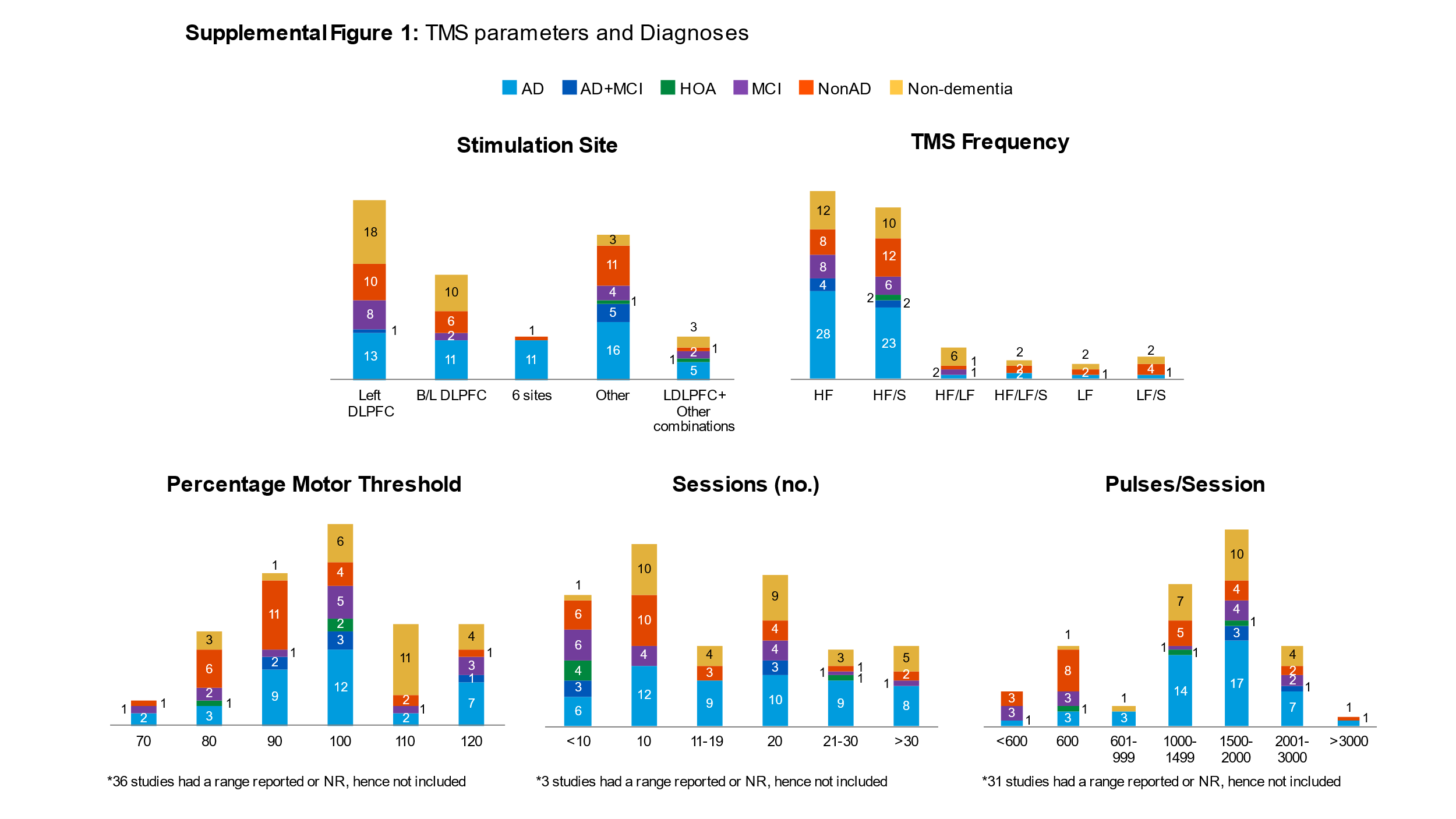 #Searches1exp *Dementia/2Cognitive Aging/3*Mental Recall/4(dementia* or alzheimer* or "lewy bod*" or (huntington* adj (chorea or disease)) or (aphasia adj1 progressive) or (frontotempor* adj1 degeneration) or "mild cognitive impairment" or ((memory or cognitive) adj1 (declin* or deteriorat* or degenerat* or impair*))).ti,ab,kw.5or/1-46*Transcranial Magnetic Stimulation/7(((transcranial* or trans-cranial*) adj2 stimulat*) or rTMS or TMS).ti,ab.8or/6-795 and 810(conference abstract or conference review or editorial or erratum or note or addresses or autobiography or bibliography or biography or blogs or comment or dictionary or directory or interactive tutorial or interview or lectures or legal cases or legislation or news or newspaper article or patient education handout or periodical index or portraits or published erratum or video-audio media or webcasts).mp. or conference abstract.st.119 not 1012(exp animals/ or exp nonhuman/) not exp humans/13((alpaca or alpacas or amphibian or amphibians or animal or animals or antelope or armadillo or armadillos or avian or baboon or baboons or beagle or beagles or bee or bees or bird or birds or bison or bovine or buffalo or buffaloes or buffalos or "c elegans" or "Caenorhabditis elegans" or camel or camels or canine or canines or carp or cats or cattle or chick or chicken or chickens or chicks or chimp or chimpanze or chimpanzees or chimps or cow or cows or "D melanogaster" or "dairy calf" or "dairy calves" or deer or dog or dogs or donkey or donkeys or drosophila or "Drosophila melanogaster" or duck or duckling or ducklings or ducks or equid or equids or equine or equines or feline or felines or ferret or ferrets or finch or finches or fish or flatworm or flatworms or fox or foxes or frog or frogs or "fruit flies" or "fruit fly" or "G mellonella" or "Galleria mellonella" or geese or gerbil or gerbils or goat or goats or goose or gorilla or gorillas or hamster or hamsters or hare or hares or heifer or heifers or horse or horses or insect or insects or jellyfish or kangaroo or kangaroos or kitten or kittens or lagomorph or lagomorphs or lamb or lambs or llama or llamas or macaque or macaques or macaw or macaws or marmoset or marmosets or mice or minipig or minipigs or mink or minks or monkey or monkeys or mouse or mule or mules or nematode or nematodes or octopus or octopuses or orangutan or "orang-utan" or orangutans or "orang-utans" or oxen or parrot or parrots or pig or pigeon or pigeons or piglet or piglets or pigs or porcine or primate or primates or quail or rabbit or rabbits or rat or rats or reptile or reptiles or rodent or rodents or ruminant or ruminants or salmon or sheep or shrimp or slug or slugs or swine or tamarin or tamarins or toad or toads or trout or urchin or urchins or vole or voles or waxworm or waxworms or worm or worms or xenopus or "zebra fish" or zebrafish) not (human or humans or patient or patients)).ti,ab,hw,kw.14(rat or rats or mice or mouse or murine or pig or pigs or porcine or swine or dog or dogs).ti.15or/12-141611 not 1517limit 16 to yr="2000 -Current"18limit 17 to english language [Limit not valid in CDSR; records were retained]19limit 17 to no language specified [Limit not valid in APA PsycInfo,CDSR; records were retained]2018 or 1921remove duplicates from 20#TitleAuthorsPublished YearJournalNotes[Title] Effects of transcranial magnetic stimulation (TMS) and cognitive training for Alzheimer patients; [Scientific title] Testing the effects of TMS stimulation and cognitive training for Alzheimer patients: a pilot study2009Http://www.clinicaltrials.govExclusion reason: Clinical Trials listing; A comparative study of high-frequency repetitive transcranial magnetic stimulation(rTMS) combined with treadmill training and treadmill training only on walking speed and balance in chronic stroke patients: a double-blind randomized controlled trialTctr2021https://trialsearch.who.int/Trial2.aspx?TrialID=TCTR20210717001.Exclusion reason: Clinical Trials listing; A randomised controlled trial of acute and maintenance Theta Burst Stimulation for mild to moderate Alzheimer'sActrn2021https://trialsearch.who.int/Trial2.aspx?TrialID=ACTRN12621000620820.Exclusion reason: Clinical Trials listing; A randomized controlled feasibility and safety study of deep transcranial magnetic stimulationLevkovitz Y, Roth Y. Harel E. V. Braw Y. Sheer A. Zangen A.2007Clinical NeurophysiologyExclusion reason: TMS as Diagnostic; A randomized controlled trial of Theta Burst Stimulation for the treatment of mild to moderate Alzheimer's diseaseActrn,2015http://www.anzctr.org.au/ACTRN12615000992505.aspxExclusion reason: Clinical Trials listing; A Randomized Double-blind Controlled Study of Repetitive Transcranial Magnetic Stimulation for the Treatment of Cognitive Impairment Such as Working Memory in SchizophreniaNct,2013https://clinicaltrials.gov/show/NCT01940939Exclusion reason: Clinical Trials listing; A Role for the Left Angular Gyrus in Episodic Simulation and MemoryThakral, Preston P.; Madore, Kevin P.; Schacter, Daniel L.2017The Journal of neuroscience : the official journal of the Society for NeuroscienceExclusion reason: Wrong population; Abstract #71: effects of repetitive transcranial magnetic stimulation on cognition and neuroplasticity in subacute stroke patientsKim, Y. W.2019Brain StimulationExclusion reason: Abstract without outcomes data; Abstract #77: repetitive Transcranial Magnetic Stimulation (rTMS) in chronic diffuse axonal injury: a randomized controlled trialHayashi C, Neville I. S. Rodrigues P. Galhardoni R. R. et al.2019Brain StimulationExclusion reason: Abstract without outcomes data; Age-related decline of neuroplasticity to intermittent theta burst stimulation of the lateral prefrontal cortex and its relationship with late-life memory performanceGoldsworthy, Mitchell R.; Rogasch, Nigel C.; Ballinger, Sophie; et al.2020Clinical neurophysiology : official journal of the International Federation of Clinical NeurophysiologyExclusion reason: TMS as Diagnostic; Age-related differences in default-mode network connectivity in response to intermittent theta-burst stimulation and its relationships with maintained cognition and brain integrity in healthy agingAbellaneda-Perez, Kilian; Vaque-Alcazar, Lidia; Vidal-Pineiro, Didac; et al.2019NeuroImageExclusion reason: Wrong population; Altered parietal-motor connections in Alzheimer's disease patientsBonni, Sonia; Lupo, Federica; Lo Gerfo, Emanuele; et al. 2013Journal of Alzheimer's disease : JADExclusion reason: TMS as Diagnostic; Altered response to rTMS in patients with Alzheimer's diseaseInghilleri, M.; Conte, A.; Frasca, V.; et al.2006Clinical neurophysiology : official journal of the International Federation of Clinical NeurophysiologyExclusion reason: TMS as Diagnostic; Altered speech-related cortical network in frontotemporal dementiaSuppa, Antonio; Fabbrini, Andrea; Guerra, Andrea; et al.2020Brain StimulationExclusion reason: TMS as Diagnostic; Amyloid-Mediated Cholinergic Dysfunction in Motor Impairment Related to Alzheimer's DiseaseSchirinzi, Tommaso; Di Lorenzo, Francesco; Sancesario, Giulia Maria; et al.2018Journal of Alzheimer's disease : JADExclusion reason: TMS as Diagnostic; Aphasia and cognitive impairment decrease the reliability of rnTMS language mappingSchwarzer, Vera; Bahrend, Ina; Rosenstock, Tizian; et al.2018Acta neurochirurgicaExclusion reason: TMS as Diagnostic; APOE Status Modulates the Changes in Network Connectivity Induced by Brain Stimulation in Non-Demented EldersCleofé Peña-Gomez, Cristina Solé-Padullés, Imma C. Clemente, et al.2012PLoS ONEExclusion reason: Wrong outcomes; Application of Neuromodulation Technology Combined with Cognitive Nursing in the Treatment of Alzheimer's DiseaseChiCtr,2018http://www.who.int/trialsearch/Trial2.aspx?TrialID=ChiCTR1800016077Exclusion reason: Clinical Trials listing; Application of Neuromodulation Technology in Alzheimer's DiseaseChiCtr2019https://trialsearch.who.int/Trial2.aspx?TrialID=ChiCTR1900021067.Exclusion reason: Clinical Trials listing; Application of TMS Coupled With VR for Slowing the Rate of Cognitive Decline in Patients With Alzheimer's DiseaseNct,2020Application of Transcranial Magnetic Stimulation Coupled With Virtual Reality for Slowing the Rate of Cognitive Decline in Patients With Alzheimer's DiseaseExclusion reason: Clinical Trials listing; Applying Non-invasive Brain Stimulation in Alzheimer's RehabilitationNct2021https://clinicaltrials.gov/show/NCT04866979Exclusion reason: Clinical Trials listing; Assessing the association between electrical stimulation dose, subsequent cognitive function and depression severity in patients receiving bilateral electroconvulsive therapy for major depressive disorderSinclair, Jenny Elisabeth; Fernie, Gordon; Bennett, Daniel Mark; et al. 2016The Journal of ECTExclusion reason: TMS as diagnostic; Assessment of Effectiveness and Safety of Transcranial Magnetic Stimulation (rTMS) Combined With Transcranial Direct Current Stimulation (tDCS) in Dementia Treatment in Alzheimer's DiseaseNct,2021Assessment of Effectiveness and Safety of Transcranial Magnetic Stimulation (rTMS) Combined With Transcranial Direct Current Stimulation (tDCS) in Dementia Treatment in Alzheimer's DiseaseExclusion reason: Clinical Trials listing; Association of Cortical Hyperexcitability and Cognitive Impairment in Patients With Amyotrophic Lateral SclerosisHigashihara, Mana; Pavey, Nathan; van den Bos, Mehdi; et al.2021NeurologyExclusion reason: TMS as Diagnostic; BDNF Val66Met gene polymorphism modulates brain activity following rTMS-induced memory impairmentAbellaneda-Perez, Kilian; Martin-Trias, Pablo; Casse-Perrot, Catherine; et al.2022Scientific ReportsExclusion reason: Wrong population; Causal role of prefrontal cortex in strengthening of episodic memories through reconsolidationSandrini, Marco; Censor, Nitzan; Mishoe, Jonathan; Cohen, Leonardo G.2013Current biology : CBExclusion reason: Wrong population; Cerebellar rTMS Theta Burst for Postural Instability in Progressive Supranuclear PalsyNct,2020Cerebellar rTMS Theta Burst for Postural Instability in Progressive Supranuclear Palsy: a Double Blind Cross-over Sham-controlled Study Using Wearing Sensors TechnologyExclusion reason: Clinical Trials listing; Cerebellar theta burst stimulation modulates short latency afferent inhibition in Alzheimer's disease patientsDi Lorenzo, Francesco; Ponzo, Viviana; Bonni, Sonia; et al.2013Frontiers in Aging NeuroscienceExclusion reason: Wrong outcomes; Cholinergic circuitry functioning in patients with vascular cognitive impairment--no dementiaBella, Rita; Cantone, Mariagiovanna; Lanza, Giuseppe; et al.2016Brain StimulationExclusion reason: Lack of complete  outcome data; Cholinergic cortical circuits in Parkinson's disease and in progressive supranuclear palsy: a transcranial magnetic stimulation studyNardone, Raffaele; Florio, Igor; Lochner, Piergiorgio; Tezzon, Frediano2005Experimental brain researchExclusion reason: Wrong outcomes; Cholinergic dysfunction and amnesia in patients with Wernicke-Korsakoff syndrome: a transcranial magnetic stimulation studyNardone, Raffaele; Bergmann, Jurgen; De Blasi, Pierpaolo; et al.2010Journal of neural transmission (Vienna, Austria : 1996)Exclusion reason: TMS as Diagnostic; Clinical and Electrophysiological Hints to TMS in De Novo Patients with Parkinson's Disease and Progressive Supranuclear PalsyFisicaro, Francesco; Lanza, Giuseppe; Cantone, Mariagiovanna; et al.2020Journal of personalized medicineExclusion reason: TMS as Diagnostic; Clinical and Neurochemical Effects of Transcranial Magnetic Stimulation (TMS) in Multiple Sclerosis: A Study Protocol for a Randomized Clinical TrialAguera, Eduardo; Caballero-Villarraso, Javier; Feijoo, Montserrat; et al.2020Frontiers in neurologyExclusion reason: Protocol only; Cognitive effects of highfrequency repetitive transcranial magnetic stimulation in Alzheimer's disease: a pilot clinical studyZhang M, Feng Xia Z. Zhang F. Qin Y. Huang X.2017Alzheimer's & dementiaExclusion reason: Abstract without outcomes data; Cognitive Enhancement in Healthy Elderly PeopleNct2021https://clinicaltrials.gov/show/NCT04997226Exclusion reason: Clinical Trials listing; Cognitive function and cholinergic transmission in patients with subcortical vascular dementia and microbleeds: a TMS studyNardone, Raffaele; De Blasi, Pierpaolo; Seidl, Martin et al.2011Journal of neural transmission (Vienna, Austria : 1996)Exclusion reason: Wrong outcomes; Cognitive functioning after repetitive transcranial magnetic stimulation (rTMS) in patients with cerebrovascular disease without dementiaSedlackova S, Rektorova I. Telecka S. Fanfrdlova Z. Rektor I.2005European Journal of NeurologyExclusion reason: Abstract without outcomes data; Cognitive remediation (CR) combined with transcranial magnetic stimulation (TMS) in Alzheimer's disease (AD)Schilberg L, Brem A. K. Freitas C. Atkinson N. Vidrin I. Asboth L.; et al.,2012Annals of NeurologyExclusion reason: Abstract without outcomes data; Contributions from the left PMd and the SMA during sequence retrieval as determined by depth of trainingWymbs, Nicholas F.; Grafton, Scott T.2013Experimental brain researchExclusion reason: TMS as Diagnostic; Cortical afferent inhibition is reduced in patients with idiopathic REM sleep behavior disorder and cognitive impairment: a TMS studyNardone, Raffaele; Bergmann, Jurgen; Kunz, Alexander; et al.2012Sleep medicineExclusion reason: TMS as Diagnostic; Cortical excitability changes as a marker of cognitive impairment in Parkinson's diseaseKamble, Nitish; Bhattacharya, Amitabh; Hegde, Shantala; et al. 2022Behavioural Brain ResearchExclusion reason: Wrong outcomes; Cortical excitability in very mild Alzheimer's disease: a long-term follow-up studyOlazaran, J.; Prieto, J.; Cruz, I.; Esteban, A.2010Journal of neurologyExclusion reason: TMS as Diagnostic; Cortical hyperexcitability in patients with C9ORF72 mutations: Relationship to phenotypeSchanz, Olivia; Bageac, Devin; Braun, Laura; Traynor, Bryan J.; Lehky, Tanya J.; Floeter, Mary Kay2016Muscle & nerveExclusion reason: TMS as Diagnostic; Cortico-Hippocampal Brain Connectivity-Guided Repetitive Transcranial Magnetic Stimulation Enhances Face-Cued Word-Based Associative Memory in the Short TermWang, He; Jin, Jingna; Cui, Dong; Wang, Xin; Li, Ying; Liu, Zhipeng; Yin, Tao2020Frontiers in Human NeuroscienceExclusion reason: Wrong population; Decoding the radiomic features of dorsolateral prefrontal cortex in individuals with accelerated cortical changes: implications for personalized transcranial magnetic stimulationLu, Hanna; Li, Jing; Chan, Sandra Sau Man; Yue, Winny Wing Yin; Lam, Linda Chiu Wa2023Journal of Medical ImagingExclusion reason: Wrong outcomes; Deep repetitive transcranial magnetic stimulation with H-coil in Alzheimer's disease: a double-blind, placebo-controlled pilot studyCoppi E, Ferrari L. Nuara A. Chieffo R. Houdayer E. et al.2015European Journal of NeurologyExclusion reason: Abstract without outcomes data; Deep TMS for Comorbid Depression and Cognitive Impairment in Older AdultsNct,2018Treatment of Comorbid Depression and Cognitive Impairment in Older Adults With Alzheimer's Disease Using Deep Transcranial Magnetic Stimulation (dTMS)Exclusion reason: Clinical Trials listing; Deep TMS for the Treatment of Patients With Parkinson's Disease and Progressive Supranuclear PalsyNct,2016The Use of Deep TMS for the Treatment and Rehabilitation of Patients With Parkinson's Disease and Progressive Supranuclear PalsyExclusion reason: Clinical Trials listing; Deep Transcranial Magnetic Stimulation for the Treatment of Treatment Resistance SchizophreniaNct,2020Deep Transcranial Magnetic Stimulation for the Treatment of Treatment Resistance Schizophrenia: a Double-Blind, Randomized Clinical TrialExclusion reason: Clinical Trials listing; Deep Transcranial Magnetic Stimulation for Treatment of Alzheimer's DiseaseNct,2010Phase 2 Study of Trans Cranial Magnetic Stimulation as Additional Therapy Patients With Alzheimer's DiseaseExclusion reason: Clinical Trials listing; Deep Transcranial Magnetic Stimulation in Patients With Alzheimer's DiseaseNct,2008Phase 2 (Feasibility) Study of Transcranial Magnetic Stimulation as Additional Therapy to Drug Treatment in Patients With Alzheimer's DiseaseExclusion reason: Clinical Trials listing; Determinants of Inter-Individual Variability in Corticomotor Excitability Induced by Paired Associative StimulationMinkova, Lora; Peter, Jessica; Abdulkadir, Ahmed; et al. 2019Frontiers in neuroscienceExclusion reason: Wrong outcomes; Distinct Pattern of Gray Matter Atrophy in Mild Alzheimer's Disease Impacts on Cognitive Outcomes of Noninvasive Brain StimulationAnderkova, Lubomira; Eliasova, Ilona; Marecek, Radek; Janousova, Eva; Rektorova, Irena2015Journal of Alzheimer's disease : JADExclusion reason: Lack of complete  outcome data; Distractibility during episodic retrieval is exacerbated by perturbation of left ventrolateral prefrontal cortexWais, Peter E.; Kim, Olivia Y.; Gazzaley, Adam2012Cerebral cortex (New York, N.Y. : 1991)Exclusion reason: Wrong population; Dorsolateral prefrontal cortex excitability abnormalities in Alzheimer's Dementia: Findings from transcranial magnetic stimulation and electroencephalography studyJoseph, Shaylyn; Knezevic, Dunja; Zomorrodi, Reza; et al. 2021International Journal of PsychophysiologyExclusion reason: TMS as Diagnostic; Effect of High Frequency/Low Intensity Transcranial Magnetic Stimulation in Cognitive Traits of an Elderly Population of Subjects With Mild Cognitive Impairment and Mild DementiaNct,2019Effect of High Frequency/Low Intensity Transcranial Magnetic Stimulation in Cognitive Traits of an Elderly Population of Subjects With Mild Cognitive Impairment and Mild Dementia: a Randomized, Double Blind, Parallel Group, Sham Controlled Clinical TrialExclusion reason: Clinical Trials listing;Effect of NeuroAD on Alzheimer PatientsNct,2013Effect of NeuroAD, Combined TMS Stimulation and Cognitive Training, on the Cognitive Function of Mild to Moderate Alzheimer PatientsExclusion reason: Clinical Trials listing; Effect of NeuroAD, combined TMS stimulation and cognitive training, on the cognitive function of mild to moderate Alzheimer patientsNct,2013Clinicaltrials.gov [http://clinicaltrials.gov]Exclusion reason: Clinical Trials listing; Effect of repetitive transcranial magnetic stimulation on the cognitive impairment induced by sleep deprivation: a randomized trialLi S, Zhou H. Yu Y. Lyu H. Mou T. Shi G. Hu S. Huang M. Hu J. Xu Y.2020Sleep medicineExclusion reason: Wrong population; Effect of rTMS in patients with Alzheimer's disease: A sham controlled studyYadav, Ganga Ram2021Dissertation Abstracts International: Section B: The Sciences and EngineeringExclusion reason: Abstract without outcomes data; Effect of Theta-Burst Transcranial Magnetic Stimulation (TBS) for Early Alzheimer's DiseaseNct,2018Investigating the Effect of Theta-Burst Transcranial Magnetic Stimulation (TBS) add-on Treatment for Early Alzheimer's DiseaseExclusion reason: Clinical Trials listing; Effects of a Combined Transcranial Magnetic Stimulation (TMS) and Cognitive Training in Alzheimer PatientsNct,2011Effects of a Combined TMS and Cognitive Training in Alzheimer Patients: a Single-Center, Randomized, Double-Blind, Placebo-Controlled StudyExclusion reason: Clinical Trials listing; Effects of a combined transcranial magnetic stimulation (TMS) and cognitive training in alzheimer patients: safety results of medical device pivotal multi-center studyTousi B, Pascual-Leone A. Sadowsky C. et al.2017Neurodegenerative diseasesExclusion reason: Abstract without outcomes data; Effects of Cerebellar Theta Burst Stimulation on Contralateral Motor Cortex Excitability in Patients with Alzheimer's DiseaseDi Lorenzo, Francesco; Bonni, Sonia; Picazio, Silvia; et al.2020Brain TopographyExclusion reason: Wrong outcomes; Effects of different frequencies of repetitive transcranial magnetic stimulation for cognitive impairment after stroke and the mechanism of neural reorganizationChi, Ctr Ipr2017http://www.who.int/trialsearch/Trial2.aspx?TrialID=ChiCTR-IPR-17011908Exclusion reason: Clinical Trials listing; Effects of high-frequence transcranial magnetic stimulation on cognition of elderly with cognitive impairment no-dementia (CIND)Marcolin Ma, Drumond Marra H. L. Myckowski M. L. Memoria C. M. Arnaut D. Forlenza O. V.2012International journal of neuropsychopharmacologyExclusion reason: Abstract without outcomes data; Effects of rTMS on Human Brain ActivityNct,2020Effects of rTMS on Human Brain Activity Measured With fMRIExclusion reason: Clinical Trials listing; Effects of rTMS on the Cognition of Elderly With Mild Memory ComplaintsNct,2010Effects of rTMS on the Cognition of Elderly With Cognitive Impairment no Dementia ( CIND )Exclusion reason: Clinical Trials listing; Effects of Transcranial Magnetic Stimulation (TMS) and Cognitive Training for Alzheimer PatientsNct,2009Testing the Effects of TMS Stimulation and Cognitive Training for Alzheimer Patients: a Pilot StudyExclusion reason: Clinical Trials listing; Efficacy and Safety Analysis of Risperidone and rTMS Drugs in the Treatment of Alzheimer's Disease with Psychobehavioral SymptomsYin, G.; Wang, F.; Hu, X.; Fu, A.; Yao, C.2022Latin American Journal of PharmacyExclusion reason: Clinical Trials listing; Efficacy of Repetitive Transcranial Magnetic Stimulation for Improvement of Memory in Older Adults With TBINct,2018Efficacy of Repetitive Transcranial Magnetic Stimulation for Improvement of Memory in Older Adults With TBIExclusion reason: Clinical Trials listing; Efficiency of Deep Transcranial Magnetic Stimulation on Patients With Mild Cognitive ImpairmentNct,2011Feasibility Study in Order to Test the Efficiency of Deep TMS on Patient With MCIExclusion reason: Clinical Trials listing; Emotional memory retrieval. rTMS stimulation on left DLPFC increases the positive memoriesBalconi, Michela; Ferrari, Chiara2012Brain imaging and behaviorExclusion reason: TMS as Diagnostic; Enhancement of episodic memory in young and healthy adults: a paired-pulse TMS study on encoding and retrieval performanceGagnon, Genevieve; Schneider, Cyril; Grondin, Simon; Blanchet, Sophie2011Neuroscience lettersExclusion reason: TMS as Diagnostic; Enhancement of higher brain function of humans by transcranial magnetic stimulation and investigation of the mechanism of enhancementJprn, Umin2018http://www.who.int/trialsearch/Trial2.aspx?TrialID=JPRN-UMIN000031597Exclusion reason: Clinical Trials listing; Enhancing Frontal Lobes Plasticity in Mild Cognitive ImpairmentNct,2020Enhancing Frontal Lobes Plasticity and Function in Patients With Mild Cognitive ImpairmentExclusion reason: Clinical Trials listing; Enhancing Working Memory in Patients With Early Alzheimer's Disease Through the Use of rTMSNct,2015Enhancing Working Memory in Patients With Early Alzheimer's Disease Through the Enhancement of Dorsolateral Prefrontal Cortex Neuroplasticity: a TMS-EEG StudyExclusion reason: Clinical Trials listing; Exploratory research of rTMS in Alzheimer's diseasejRCTs, Jprn2019https://trialsearch.who.int/Trial2.aspx?TrialID=JPRN jRCTs052180226Exclusion reason: Clinical Trials listing; Extent of dorsolateral prefrontal cortex plasticity and its association with working memory in patients with Alzheimer diseaseTanum, Lars; Solli, Kristin Klemmetsby; Latif, Zill-e-Huma; et.al2017JAMA PsychiatryExclusion reason: TMS as Diagnostic; Facilitating Associative Memory Via Deep Transcranial Magnetic Stimulation to the Medial Temporal LobeNct,2012Facilitating Associative Memory Via Deep Transcranial Magnetic Stimulation to the Medial Temporal LobeExclusion reason: Clinical Trials listing; Frequency-specific noninvasive modulation of memory retrieval and its relationship with hippocampal network connectivityHermiller, Molly S.; VanHaerents, Stephen; Raij, Tommi; Voss, Joel L.2019HippocampusExclusion reason: Wrong population; Functional asymmetries in human working memoryFried, Peter Jacob2015Dissertation Abstracts International: Section B: The Sciences and EngineeringExclusion reason: TMS as Diagnostic; High frequency repetitive transcranial magnetic stimulation for cognitive impairment in early-phase psychosis: a pilot studyFrancis M, Hummer T. Visco A. Yung M. Mehdiyoun N. Kulig T. Vohs J. Liffick E. Breier A.2017Biological PsychiatryExclusion reason: Abstract without outcomes data; High frequency repetitive transcranial magnetic stimulation of dorsomedial prefrontal cortex for negative symptoms in patients with schizophrenia: A double-blind, randomized controlled trialGan, Hong; Zhu, Junjuan; Zhuo, Kaiming; et al. 2021Psychiatry researchExclusion reason: Wrong population; High Frequency rTMS Treatment for Cognitive Impairments in Chronic Schizophrenia PatientsNct,2018A Randomized, Double-blind Sham-controlled Trial of High Frequency rTMS for Cognitive Impairments in Chronic Schizophrenia PatientsExclusion reason: Clinical Trials listing; Higher motor cortical excitability linked to greater cognitive dysfunction in Alzheimer's disease: results from two independent cohortsZadey, Siddhesh; Buss, Stephanie S.; McDonald, Katherine; Press, Daniel Z.; Pascual-Leone, Alvaro; Fried, Peter J.2021Neurobiol AgingExclusion reason: TMS as Diagnostic; High-Frequency Repetitive Transcranial Magnetic Stimulation Could Improve Impaired Working Memory Induced by Sleep DeprivationGuo, Zhiwei; Jiang, Zhijun; Jiang, Binghu; McClure, Morgan A.; Mu, Qiwen2019Neural plasticityExclusion reason: Wrong population; Impaired LTP- but not LTD-like cortical plasticity in Alzheimer's disease patientsKoch, Giacomo; Di Lorenzo, Francesco; Bonni, Sonia; Ponzo, Viviana; Caltagirone, Carlo; Martorana, Alessandro2012Journal of Alzheimer's disease : JADExclusion reason: TMS as Diagnostic; Impaired motor learning in older adults-concepts of underlying mechanisms and strategies for supporting impaired functionsTimmermann Je, Zimerman M. Wessel M. J. Gerloff C. Krakauer J. W. Hummel F. C.2015Clinical NeurophysiologyExclusion reason: Abstract without outcomes data; Impairment of motor cortex plasticity in Parkinson's disease, as revealed by theta-burst-transcranial magnetic stimulation and transcranial random noise stimulationStephani, Caspar; Nitsche, Michael A.; Sommer, Martin; Paulus, Walter; Gamboa, Huang Kuo Lefaucheur Terney2011Parkinsonism & Related DisordersExclusion reason: Wrong outcomes; Influence of Repetitive Transcranial Magnetic Stimulation (rTMS) Challenge on Cognitive and Functional Magnetic Resonance Imaging Markers in Healthy SubjectsNct,2011Influence of Repetitive Transcranial Magnetic Stimulation (rTMS) Challenge on Cognitive and Functional Magnetic Resonance Imaging Markers in Healthy SubjectsExclusion reason: Clinical Trials listing; Intermittent theta burst stimulation (iTBS) combined with working memory training to improve cognitive function in schizophrenia: study protocol for a randomized controlled trialSong Jq, Liu D. Zhang M. Wang H. Q. Tan S. P.2020TrialsExclusion reason: Protocol only; Introducing a Novel Approach for Evaluation and Monitoring of Brain Health Across Life Span Using Direct Non-invasive Brain Network ElectrophysiologyZifman, Noa; Levy-Lamdan, Ofri; Suzin, Gil; Efrati, Shai; Tanne, David; Fogel, Hilla; Dolev, Iftach2019Frontiers in Aging NeuroscienceExclusion reason: TMS as Diagnostic; Investigating Neurophysiological Markers of Symptom Severity in Alzheimer's DiseaseHoy, Kate E.; Emonson, Melanie R. L.; Bailey, Neil W.; Humble, Gregory; Coyle, Hannah; Rogers, Caitlyn; Fitzgerald, Paul B.2022J Alzheimers DisExclusion reason: TMS as Diagnostic; Investigating the Effect of Repetitive Transcranial Magnetic Stimulation (rTMS) as a Treatment for Alzheimer's DiseaseNct,2016Investigating the Effect of Repetitive Transcranial Magnetic Stimulation (rTMS) as a Treatment for Alzheimer's DiseaseExclusion reason: Clinical Trials listing; Keeping order in the brain: The supramarginal gyrus and serial order in short-term memoryGuidali, Giacomo; Pisoni, Alberto; Bolognini, Nadia; Papagno, Costanza2019Cortex; a journal devoted to the study of the nervous system and behaviorExclusion reason: Wrong population; Laterality of anterior temporal lobe repetitive transcranial magnetic stimulation determines the degree of disruption in picture namingWoollams, Anna M.; J Lindley, Lee; Pobric, Gorana; Hoffman, Paul2017Brain structure & functionExclusion reason: Wrong population; Left DLPFC rTMS stimulation reduced the anxiety bias effect or how to restore the positive memory processing in high-anxiety subjectsBalconi, Michela; Ferrari, Chiara2013Psychiatry researchExclusion reason: Wrong outcomes; LIWA for Treatment of Alzheimer PatientsNct,2014Transcranial Magnetic Stimulation (TMS) and Lithium Water for Treatment of Alzheimer PatientsExclusion reason: Clinical Trials listing; Long-term effect of low-frequency repetitive transcranial magnetic stimulation over the unaffected posterior parietal cortex in patients with unilateral spatial neglectShindo, Keiichiro; Sugiyama, Ken; Huabao, Lu; Nishijima, Kazunori; Kondo, Takeo; Izumi, Shin-Ichi2006Journal of rehabilitation medicineExclusion reason: Lack of complete  outcome data; LTP-like cortical plasticity is associated with verbal memory impairment in Alzheimer's disease patientsDi Lorenzo, Francesco; Motta, Caterina; Bonni, Sonia; et.al 2019Brain StimulationExclusion reason: TMS as Diagnostic; LTP-like plasticity is impaired in amyloid-positive amnestic MCI but independent of PET-amyloid burdenBuss, Stephanie S.; Press, Daniel Z.; McDonald, Katherine; et al.2020Neurobiology of AgingExclusion reason: TMS as Diagnostic; Mild cognitive impairment: loss of linguistic task-induced changes in motor cortex excitabilityBracco, L.; Giovannelli, F.; Bessi, V.; et al. 2009NeurologyExclusion reason: TMS as Diagnostic; Modulation of Cerebellar-Cortical Connections in Multiple System Atrophy Type C by Cerebellar Repetitive Transcranial Magnetic StimulationYildiz, F. Gokcem; Saka, Esen; Elibol, Bulent; Temucin, Cagri Mesut2018Neuromodulation : journal of the International Neuromodulation SocietyExclusion reason: Wrong outcomes; Motor cortex excitability in Alzheimer disease: one year follow-up studyPennisi, Giovanni; Alagona, Giovanna; Ferri, Raffaele; et al.2002Neuroscience lettersExclusion reason: Wrong outcomes; Motor cortex excitability in Alzheimer's disease and in subcortical ischemic vascular dementiaAlagona, Giovanna; Ferri, Raffaele; Pennisi, Giovanni; et al.2004Neuroscience lettersExclusion reason: TMS as Diagnostic; Motor dysfunction in mild cognitive impairment as tested by kinematic analysis and transcranial magnetic stimulationColella, Donato; Guerra, Andrea; Paparella, Giulia; et al.2021Clinical neurophysiology : official journal of the International Federation of Clinical NeurophysiologyExclusion reason: Wrong outcomes; MRI Guided Hippocampal Stimulation With Transcranial Magnetic StimulationNct,2019MRI Guided Hippocampal Stimulation With Transcranial Magnetic StimulationExclusion reason: Clinical Trials listing; Navigated Repetitive Transcranial Magnetic Stimulation for Parkinson's Disease With Depression or Cognitive ImpairmentNct,2021Navigated Repetitive Transcranial Magnetic Stimulation for Parkinson's Disease With Depression or Cognitive ImpairmentExclusion reason: Clinical Trials listing; Navigated TMS combined with EEG in mild cognitive impairment and Alzheimer's disease: a pilot studyJulkunen, Petro; Jauhiainen, Anne M.; Westeren-Punnonen, Susanna; et al. 2008Journal of neuroscience methodsExclusion reason: Wrong outcomes; Network Modulation in Alzheimer's DiseaseNct,2019Neuromodulation of Language and Memory Networks in Alzheimer's DiseaseExclusion reason: Clinical Trials listing; Network-based rTMS in Alzheimer's DiseaseNct,2020Novel Tailored Network-based rTMS Treatments in Alzheimer's Disease: an Integrated Multiimaging ApproachExclusion reason: Clinical Trials listing; Network-targeted stimulation engages neurobehavioral hallmarks of age-related memory decline2019Network-targeted stimulation engages neurobehavioral hallmarks of age-related memory declineExclusion reason: Lack of complete  outcome data; Network-targeted Theta-burst Stimulation for Episodic Memory Improvement in Mild Cognitive ImpairmentNct,2020Network-targeted Theta-burst Stimulation for Episodic Memory Improvement in Mild Cognitive ImpairmentExclusion reason: Clinical Trials listing; Neural mechanism of repetitive transcranial magnetic stimulation on improving post-soke cognitive impairment based on multimodal magnetic resonance imagingChiCtr,2018http://www.who.int/trialsearch/Trial2.aspx?TrialID=ChiCTR1800015133Exclusion reason: Clinical Trials listing; Neuro-navigated repetitive Transcranial Magnetic Stimulation (rTMS) for depression in dementiaChi, Ctr Ior2016Clinical Efficacy of Neuro-navigated repetitive Transcranial Magnetic Stimulation (rTMS) in the management of Depression in Major Neurocognitive Disorders- a single blind randomized control trialExclusion reason: Clinical Trials listing; Neurophysiological Correlates of Positive and Negative Symptoms in Frontotemporal DementiaBenussi, Alberto; Dell'Era, Valentina; Cantoni, Valentina; et al. 2020Journal of Alzheimer's disease : JADExclusion reason: Wrong outcomes; Neuroplasticity deficits in the dorsolateral prefrontal cortex of individuals with alzheimer's disease: A TMS-EEG studyKumar S, Zomorrodi R. Blumberger D. M. et al.2015Biological PsychiatryExclusion reason: Abstract without outcomes data; Neuropsychological and Neurophysiological Effects of Cognitive Stimulation in Patients With Alzheimer's Disease and Mild Cognitive ImpairmentNct,2018A Randomized, Placebo-Controlled, Parallel-Group Study to Evaluate the Efficacy of a Non-Pharmacological Intervention of Cognitive Stimulation in Subjects With Alzheimer's Disease and Mild Cognitive Impairment: the Brain Stimulation ProjectExclusion reason: Clinical Trials listing; NeuroQore rTMS (Monophasic vs. Biphasic) for Major Depressive Disorder: a Randomized Controlled Pilot TrialNct,2016NeuroQore Repetitive Transcranial Magnetic Monophasic vs. Biphasic Stimulation For Major Depressive Disorder: a Randomized Controlled TrialExclusion reason: Clinical Trials listing; New insights into Alzheimer's disease progression: a combined TMS and structural MRI studyNiskanen, Eini; Kononen, Mervi; Maatta, Sara; et al. 2011PLoS ONEExclusion reason: TMS as Diagnostic; No difference in paired associative stimulation induced cortical neuroplasticity between patients with mild cognitive impairment and elderly controlsLahr, Jacob; Peter, Jessica; Minkova, Lora; et al.2016Clinical neurophysiology : official journal of the International Federation of Clinical NeurophysiologyExclusion reason: TMS as Diagnostic; Noninvasive brain stimulation improves cognitive function in Alzheimer's Disease: a pilot clinical studyChi, Ctr Inr2016Effect of noninvasive brain stimulation for improving cognitive function in Alzheimer's DiseaseExclusion reason: Clinical Trials listing; Noninvasive Dual-mode Stimulation Therapy for Neurorehabilitation in Mild Cognitive ImpairmentNct,2018Investigation for Individualized Noninvasive Neuromodulation in Mild Cognitive ImpairmentExclusion reason: Clinical Trials listing; Noninvasive Dual-mode Stimulation Therapy for Neurorehabilitation in Post-stroke Cognitive ImpairmentNct,2018Investigation for Individualized Noninvasive Neuromodulation in Neurorehabilitation of Brain Disease: longitudinal StudyExclusion reason: Clinical Trials listing; Non-Pharmacological Treatments and Cognitive Impairment (NPT-CI2019)Nct,2019New Approaches for the Treatment of Early Stages of Cognitive Impairment in Neurodegenerative DiseasesExclusion reason: Clinical Trials listing; Novel, Individualized Brain Stimulation, Network-based Approaches to Improve CognitionNct2021https://clinicaltrials.gov/show/NCT04986787Exclusion reason: Clinical Trials listing; Online feedback enhances early consolidation of motor sequence learning and reverses recall deficit from transcranial stimulation of motor cortexWilkinson, Leonora; Steel, Adam; Mooshagian, Eric; et al.2015Cortex; a journal devoted to the study of the nervous system and behaviorExclusion reason: Wrong outcomes; Overlap of large-scale brain networks may explain the similar cognitive improvement of single-site vs multi-site rTMS in Alzheimer's diseaseAlcala-Lozano, Ruth; Garza-Villarreal, Eduardo A.; Aviv, De Deng Fox Jarbo Lee Lee Nardone Schonfeldt-lecuona Stieglitz2018Brain StimulationExclusion reason: Abstract without outcomes data; Paired-pulse transcranial magnetic stimulation over the dorsolateral prefrontal cortex interferes with episodic encoding and retrieval for both verbal and non-verbal materialsGagnon, Genevieve; Blanchet, Sophie; Grondin, Simon; Schneider, Cyril2010Brain ResearchExclusion reason: Wrong population; Parkinsonism is associated with altered primary motor cortex plasticity in frontotemporal dementia-primary progressive aphasia variantDi Stasio, Flavio; Suppa, Antonio; Fabbrini, Andrea; et al. 2018Neurobiology of AgingExclusion reason: Wrong outcomes; Personalized Repetitive Transcranial Magnetic Stimulation (rTMS) in Cognitive Fluctuations of Dementia With Lewy Bodies (DLB): proof of ConceptNct2021https://clinicaltrials.gov/show/NCT05138588Exclusion reason: Clinical Trials listing; Potential treatment targets for modulation of affective reactivity in mild cognitive impairmentWeisenbach, Sara L.; Kim, Joseph; Gallagher-Thompson, Goodkind Langenecker Ren Rose Thickbroom Wagner Zotev2017The American Journal of Geriatric PsychiatryExclusion reason: TMS as Diagnostic; Prefrontal theta-Burst Stimulation Disrupts the Organizing Influence of Active Short-Term Retrieval on Episodic MemoryMarin, Bianca M.; VanHaerents, Stephen A.; Voss, Joel L.; Bridge, Donna J.2018eNeuroExclusion reason: Wrong population; Probing the causal involvement of dlPFC in directed forgetting using rTMS-A replication studyStauch, Benjamin J.; Braun, Verena; Hanslmayr, Simon2020PLoS ONEExclusion reason: TMS as Diagnostic; Reconfiguration of Functional Dynamics in Cortico-Thalamo-Cerebellar Circuit in Schizophrenia Following High-Frequency Repeated Transcranial Magnetic StimulationHuang, Huan; Zhang, Bei; Mi, Li; et al.2022Frontiers in Human NeuroscienceExclusion reason: Wrong outcomes; Reduced interhemispheric inhibition in mild cognitive impairmentTsutsumi, Ryosuke; Hanajima, Ritsuko; Hamada, Masashi; et al.2012Experimental brain researchExclusion reason: Wrong outcomes; Remediation of sleep-deprication-induced working memory impairment with fMRI-guided transcranial magnetic stimulationLuber, B.; Stanford, A. D.; Bulow, P.; et al. 2008Cerebral CortexExclusion reason: Wrong population; Repeated Transcranial Magnetic Stimulation for Improving Cognition in Alzheimer Disease: Protocol for an Interim Analysis of a Randomized Controlled TrialMoussavi, Zahra; Koski, Lisa; Fitzgerald, Paul B.; et al. 2021JMIR Res ProtocExclusion reason: Protocol only; Repeated Transcranial Magnetic Stimulation for Improving Cognition in Patients With Alzheimer Disease: protocol for a Randomized, Double-Blind, Placebo-Controlled TrialMoussavi, Z.; Rutherford, G.; Lithgow, B.; et al. 2021Journal of medical Internet researchExclusion reason: Protocol only; Repeated Transcranial Magnetic Stimulation for Improving Cognition in Patients With Alzheimer Disease: Protocol for a Randomized, Double-Blind, Placebo-Controlled TrialMoussavi, Zahra; Rutherford, Grant; Lithgow, Brian; et al.2021JMIR research protocolsExclusion reason: Protocol only; Repetitive TMS of the Default Mode Network in ADNct,2018Repetitive TMS of the Precuneus: a Randomized Double-blinded Placebo-controlled Trial in Alzheimer's Disease PatientsExclusion reason: Clinical Trials listing; Repetitive TMS of the default mode network: a randomized, double-blinded, cross-over study trial in MCI patientsBonni S, Picazio S. Di Lorenzo F. Ponzo V. Pellicciari et al.2016Journal of Alzheimer's DiseaseExclusion reason: Abstract without outcomes data; Repetitive TMS of the default mode network: a randomized, double-blinded, cross-over study trial in MCI patientsDi Lorenzo F, Bonni S. Picazio S. Ponzo V. Pellicciari, et al. 2017Brain StimulationExclusion reason: Abstract without outcomes data; Repetitive Transcranial Magnetic Stimulation (rTMS) applied with H-coil in Alzheimer's disease: a placebo-controlled, double-blind, pilot studyCoppi E, Ferrari L. Nuara A. Chieffo R. Houdayer E. et al.2016Clinical NeurophysiologyExclusion reason: Protocol only; Repetitive transcranial magnetic stimulation (rTMS) combined with cognitive training (rTMS-COG) is effective for the treatment of Alzheimer's diseaseRabey Jm, Dubronevsky E.2017Neurodegenerative diseases. Conference: 13th international conference on alzheimer's and parkinson's diseases, AD/PDExclusion reason: Abstract without outcomes data; Repetitive Transcranial Magnetic Stimulation as Therapy for Apathy in Amyotrophic Lateral SclerosisNct,2019A Pilot Study of Repetitive Transcranial Magnetic Stimulation for Improvement of Apathy in Amyotrophic Lateral SclerosisExclusion reason: Clinical Trials listing; Repetitive transcranial magnetic stimulation combined with cognitive training in Alzheimer's diseaseLee J, Oh E. Sohn E. H. Lee A. Y.2016Alzheimer's & dementiaExclusion reason: Abstract without outcomes data; Repetitive transcranial magnetic stimulation enhanced attention and psychomotor speed in patients with early alzheimer's diseaseAnderkova L, Eliasova I. Marecek R. Rektorova I.2015Neurodegenerative diseasesExclusion reason: Abstract without outcomes data; Repetitive Transcranial Magnetic Stimulation for Alzheimer's Disease Based on Apolipoprotein E Genotyping: Protocol for a Randomized Controlled StudyWei, Naili; Chen, Jian2021Front Aging NeurosciExclusion reason: Protocol only; Repetitive transcranial magnetic stimulation for Alzheimer's disease: randomized double-blind controlled trialsChiCtr2021https://trialsearch.who.int/Trial2.aspx?TrialID=ChiCTR2100041625.Exclusion reason: Clinical Trials listing; Repetitive Transcranial Magnetic Stimulation for Apathy in Alzheimer's DementiaNct,2014Repetitive Transcranial Magnetic Stimulation for Apathy in Alzheimer's DementiaExclusion reason: Clinical Trials listing; Repetitive transcranial magnetic stimulation for apathy in mild cognitive impairmentPadala Pr, Padala K. P. Caceda R. Bopp M. Dennis R. A. Mennemeier M. S. Sullivan D. H.2016American Journal of Geriatric PsychiatryExclusion reason: Abstract without outcomes data; Repetitive Transcranial Magnetic Stimulation for DementiaNct,2015Repetitive Transcranial Magnetic Stimulation for DementiaExclusion reason: Clinical Trials listing; Repetitive Transcranial Magnetic Stimulation in Patients With Alzheimer DiseaseNct,2017Cognitive, Behavioral and Functional Effects of Repetitive Transcranial Magnetic Stimulation (rTMS) in Patients With Potential Alzheimer Disease: two Treatment Modalities ComparisonExclusion reason: Clinical Trials listing; Repetitive transcranial magnetic stimulation modulates cortical-subcortical connectivity in sensorimotor networkChen, Jing; Fan, Yanzi; Wei, Wei; et al.2022European Journal of NeuroscienceExclusion reason: Wrong outcomes; Repetitive transcranial magnetic stimulation on cognition in mild cognitive impairment and early stage of Alzheimer's diseaseChi, Ctr Ipr2016http://www.who.int/trialsearch/Trial2.aspx?TrialID=ChiCTR-IPR-16009063Exclusion reason: Clinical Trials listing; Research on modulating mechanism of repetitive transcranial magnetic stimulation in subjective cognitive decline: a randomized controlled trialChiCtr2020https://trialsearch.who.int/Trial2.aspx?TrialID=ChiCTR2000034533.Exclusion reason: Clinical Trials listing; RTMS as a treatment for Alzheimer's diseaseRutherford Ga, Moussavi Z.2014Alzheimer's & dementiaExclusion reason: Abstract without outcomes data; rTMS for the Treatment of Primary Progressive Aphasia: a Randomized Controlled TrialNct,2018Repetitive Transcranial Magnetic Stimulation for the Treatment of Primary Progressive Aphasia: a Randomized Controlled TriaExclusion reason: Clinical Trials listing; rTMS to Improve Cognition in Parkinson'sNct,2019rTMS as a Cognitive Rehabilitation Approach in Veterans With Parkinson's DiseaseExclusion reason: Clinical Trials listing; rTMS Treatment of Primary Progressive AphasiaNct,2020Repetitive Transcranial Magnetic Stimulation in the Treatment of Primary Progressive Aphasia: a Randomized Controlled TrialExclusion reason: Clinical Trials listing; Safety, tolerability, and feasibility of deep transcranial magnetic stimulation for late-life depression with comorbid major or mild neurocognitive disorderHodzic-Santor, Benazir H.; Meltzer, Jed A.; Verhoeff, Nicolaas Paul L.; Blumberger, Daniel M.; Mah, Linda2021International PsychogeriatricsExclusion reason: Lack of complete  outcome data; Short latency afferent inhibition differs among the subtypes of mild cognitive impairmentNardone, Raffaele; Bergmann, Jurgen; Christova, Monica; et al.2012Journal of neural transmission (Vienna, Austria : 1996)Exclusion reason: TMS as Diagnostic; Short latency afferent inhibition: a biomarker for mild cognitive impairment in Parkinson's disease?Yarnall, Alison J.; Rochester, Lynn; Baker, Mark R.; et al.2013Movement disorders : official journal of the Movement Disorder SocietyExclusion reason: TMS as Diagnostic; Stability of rTMS on Cognition and Brain Networks on Healthy SubjectsNct,2013Effect of Repetitive Transcranial Magnetic Stimulation (rTMS) on Cognition and Brain Networks in Healthy Subjects in 2 Sessions 15 Days ApartExclusion reason: Clinical Trials listing; Study of Repetitive Transcranial Magnetic Stimulation in the Treatment of Cognitive Impairment in SchizophreniaNct,2013Study of Repetitive Transcranial Magnetic Stimulation in the Treatment of Cognitive Impairment in SchizophreniaExclusion reason: Clinical Trials listing; Study on the Effect of Transcranial Magnetic Stimulation in Mild to Moderate Alzheimer's DiseaseNct,2020Prospective, Randomized, Evaluator-blind, Single Center Study on the Effect of Transcranial Magnetic Stimulation in Mild to Moderate Alzheimer's DiseaseExclusion reason: Clinical Trials listing; Subcortical Intermittent Theta-Burst Stimulation (iTBS) Increases Theta-Power in Dorsolateral Prefrontal Cortex (DLPFC)Bentley, J. Nicole; Irwin, Zachary T.; Black, Sarah D.; et al.2020Frontiers in neuroscienceExclusion reason: TMS as diagnostic; Successful physiological aging and episodic memory: a brain stimulation studyManenti, Rosa; Cotelli, Maria; Miniussi, Carlo2011Behavioural brain researchExclusion reason: Wrong outcomes; Targeted Transcranial Magnetic Stimulation to Improve Hippocampal-dependent Declarative Memory AbilitiesNct,2018Targeted Transcranial Magnetic Stimulation to Improve Hippocampal-dependent Declarative Memory AbilitiesExclusion reason: Clinical Trials listing; Targeting Default Mode Network Dysfunction in Persons at Risk of Alzheimer's Disease with Transcranial Magnetic Stimulation (NEST4AD): Rationale and Study DesignPievani, Michela; Mega, Anna; Quattrini, Giulia; et al.2021J Alzheimers DisExclusion reason: Protocol only; Temporal dynamics of memory trace formation in the human prefrontal cortexRossi, Simone; Innocenti, Iglis; Polizzotto, Nicola R.; et al.2011Cerebral cortex (New York, N.Y. : 1991)Exclusion reason: Wrong population; Test of Trans-cranial Magnetic Stimulation (TMS) Intervention on Unilateral NeglectNct,2010A Randomised Double-blind Test of TMS Intervention on Unilateral NeglectExclusion reason: Clinical Trials listing; The contribution of the dorsolateral prefrontal cortex in full and divided encoding: a paired-pulse transcranial magnetic stimulation studyBlanchet, Sophie; Gagnon, Genevieve; Schneider, Cyril2010Behavioural NeurologyExclusion reason: TMS as Diagnostic; The dorsolateral prefrontal cortex plays a role in self-initiated elaborative cognitive processing during episodic memory encoding: rTMS evidenceHawco, Colin; Berlim, Marcelo T.; Lepage, Martin2013PLoS ONEExclusion reason: TMS as Diagnostic; The effect of nonfluent aphasia after ischemic cerebral infarction complicated with cognitive impairment: a comparative study of repetitive transcranial magnetic stimulation and diffusion tensor tractographyChi, Ctr Inr2017http://www.who.int/trialsearch/Trial2.aspx?TrialID=ChiCTR-INR-17013288Exclusion reason: Clinical Trials listing; The Effect of Repetitive Transcranial Magnetic Stimulation (rTMS) on Cognition in Patients With Traumatic Brain Injury: A Protocol for a Randomized Controlled TrialZhang, Han; Zhao, Yu; Qu, Yun; Huang, Yunyun; Chen, Zhu; Lan, Hong; Peng, Yi; Ren, Hongying2022Frontiers in neurology [electronic resource]Exclusion reason: Protocol only; The Effect of Repetitive Transcranial Magnetic Stimulation on Cognitive Impairment in Parkinson's Disease (PD)Nct,2019The Effect of High Frequency Repetitive Transcranial Magnetic Stimulation on Cognitive Impairment in Parkinson's DiseaseExclusion reason: Clinical Trials listing; The Effects of Intermittent Theta Burst Stimulation in MCI and Early ADNct,2020Cognitive Effects of Theta Burst Stimulation in Mild Cognitive Impairment and Alzheimer's DiseaseExclusion reason: Clinical Trials listing; The effects of repetitive transcranial magnetic stimulation in older adults with mild cognitive impairment: a protocol for a randomized, controlled three-arm trialTaylor, Joy L.; Hambro, Benjamin C.; Strossman, Nicole D.; et al.2019BMC neurologyExclusion reason: Protocol only; The effects of repetitive transcranial magnetic stimulation in patients with alzheimer's diseaseNct2021https://clinicaltrials.gov/show/NCT05102045Exclusion reason: Clinical Trials listing; The Former Exploring Research: safety and Effect of ILF-TMS in the Treatment of Behavioral and Psychological Symptoms of Alzheimer's DiseaseChi, Ctr Inr2017http://www.who.int/trialsearch/Trial2.aspx?TrialID=ChiCTR-INR-17010487Exclusion reason: Clinical Trials listing; The impact of transcranial magnetic stimulation on diagnostic confidence in patients with Alzheimer diseaseBenussi, Alberto; Alberici, Antonella; Ferrari, Clarissa; et al.2018Alzheimer's research & therapyExclusion reason: TMS as Diagnostic; The improvement of the episodic memory in the older adults and its cognitive neural mechanismChi, Ctr Ior2015http://www.chictr.org.cn/showproj.aspx?proj=11410Exclusion reason: Clinical Trials listing; The inferior, anterior temporal lobes and semantic memory clarified: novel evidence from distortion-corrected fMRIVisser, M.; Embleton, K. V.; Jefferies, E.; Parker, G. J.; Ralph, M. A. Lambon2010NeuropsychologiaExclusion reason: Wrong outcomes; the non-invasive brain stimulation therapy for Alzheimer's diseaseJprn, Umin2017http://www.who.int/trialsearch/Trial2.aspx?TrialID=JPRN-UMIN000027013Exclusion reason: Clinical Trials listing; The posterior parietal cortex and subjectively perceived confidence during memory retrievalWynn, Syanah C.; Hendriks, Marc P. H.; Daselaar, Sander M.; Kessels, Roy P. C.; Schutter, Dennis J. L. G.2018Learning & memory (Cold Spring Harbor, N.Y.)Exclusion reason: Wrong population; The role of the prefrontal cortex in familiarity and recollection processes during verbal and non-verbal recognition memory: an rTMS studyTurriziani, Patrizia; Smirni, Daniela; Oliveri, Massimiliano; Semenza, Carlo; Cipolotti, Lisa2010NeuroImageExclusion reason: TMS as Diagnostic; The study of diagnosis and treatment of senile dementia in Hebei ProvinceChi, Ctr Rrc2011http://www.who.int/trialsearch/Trial2.aspx?TrialID=ChiCTR-RRC-11001345Exclusion reason: Clinical Trials listing; Therapeutic effect of repetitive transcranial magnetic stimulation with cognitive training in mild to severe Alzheimer diseaseLee A, Lee J. Oh E. Shin J. Sohn E.2019Brain StimulationExclusion reason: Abstract without outcomes data; Theta Burst Stimulation Enhances Connectivity of the Dorsal Attention Network in Young Healthy Subjects: An Exploratory StudyAnderkova, Lubomira; Pizem, Dominik; Klobusiakova, Patricia; Gajdos, Martin; Koritakova, Eva; Rektorova, Irena2018Neural plasticityExclusion reason: Wrong population; Theta burst stimulation induces changes in dorsal attentional networkAnderkova L, Gajdos M. Koritakova E. Rektorova I.2017Journal of the Neurological SciencesExclusion reason: Abstract without outcomes data; TMS for staging and predicting functional decline in frontotemporal dementiaBenussi, Alberto; Dell'Era, Valentina; Cantoni, Valentina; et al.2020Brain StimulationExclusion reason: TMS as Diagnostic; TMS in Preclinical and Prodromal AD: modulation of Brain Networks and MemoryNct,2020TMS in Preclinical and Prodromal AD: modulation of Brain Networks and MemoryExclusion reason: Clinical Trials listing; TMS Stimulation and Cognitive Training in Alzheimer PatientsNct,2010Effects of a Combined TMS Stimulation and Cognitive Training in Alzheimer Patients: a Single-center, Randomized, Double-blind, Placebo-controlled StudyExclusion reason: Clinical Trials listing; TMS Treatment of Social Cognition Skills in Mild Cognitive ImpairmentNct,2020EFFECTS OF rtms TREATMENT ON SOCIAL COGNITION DYSFUNCTIONS IN MILD COGNITIVE IMPAIRMENT: AN PROSPECTIVE, DOUBLE-BINDING, RANDOMIZED, SINGLE CENTRE, EXPLORATIVE STUDYExclusion reason: Clinical Trials listing; TMS-EEG Biomarkers of Amnestic Mild Cognitive Impairment Due to Alzheimer's Disease: A Proof-of-Concept Six Years Prospective StudyFerreri, Florinda; Guerra, Andrea; Vollero, Luca; et al. 2021Front Aging NeurosciExclusion reason: TMS as Diagnostic; Transcranial Magnetic Stimulation (TMS) Treatment for Alzheimer PatientsNct,2011Deep-TMS for the Treatment of Alzheimer Disease PatientsExclusion reason: Clinical Trials listing; Transcranial Magnetic Stimulation and Cognitive Stimulation in Mild Cognitive ImpairmentNct,2019Effect of Transcranial Magnetic Stimulation as an Enhancer of a Cognitive Stimulation Maneuver in Mild Cognitive ImpairmentExclusion reason: Clinical Trials listing; Transcranial Magnetic Stimulation and Constraint Induced Language Therapy for Alzheimer DiseaseNct,2020A Phase II, Randomized, Blinded Study of Transcranial Magnetic Stimulation and Constraint Induced Language Therapy for the Treatment of Chronic Aphasia - Alzheimer Disease Sub-studyExclusion reason: Clinical Trials listing; Transcranial magnetic stimulation does not improve mild cognitive impairment in Parkinson's diseaseBuard, Isabelle; Sciacca, David M.; Martin, Christine S.; et al.2018Movement disorders : official journal of the Movement Disorder SocietyExclusion reason: Abstract without outcomes data; Transcranial Magnetic Stimulation for Alzheimer's Disease TreatmentNct,2017Intervention Based on Transcranial Magnetic Stimulation for Alzheimer's Disease Patients: randomized Clinical TrialExclusion reason: Clinical Trials listing; Transcranial Magnetic Stimulation for Apathy in Mild Cognitive ImpairmentNct,2018Transcranial Magnetic Stimulation for Apathy in Mild Cognitive ImpairmentExclusion reason: Clinical Trials listing; Transcranial Magnetic Stimulation for Apathy in Mild Cognitive Impairment: pilot StudyNct,2014Transcranial Magnetic Stimulation for Apathy in Mild Cognitive Impairment: pilot StudyExclusion reason: Clinical Trials listing; Transcranial magnetic stimulation in Alzheimer disease: motor cortex excitability and cognitive severityAlagona, G.; Bella, R.; Ferri, R.; Carnemolla, A.; Pappalardo, A.; Costanzo, E.; Pennisi, G.2001Neuroscience lettersExclusion reason: TMS as Diagnostic; Transcranial Magnetic Stimulation in Nonfluent/Agrammatic Variant Primary Progressive AphasiaNct,2017A Randomized, Double-blinded, Sham-controlled Cross-over Study of Theta-burst Transcranial Magnetic Stimulation in Nonfluent/Agrammatic Variant Primary Progressive AphasiaExclusion reason: Clinical Trials listing; Transcranial magnetic stimulation in patients with early cortical dementia: A pilot studyIssac, Thomas Gregor; Chandra, S. R.; Nagaraju, B. C.2013Annals of Indian Academy of NeurologyExclusion reason: TMS as Diagnostic; Transcranial magnetic stimulation intervention in Alzheimer's disease: a research proposal for a randomized controlled trial2018Transcranial magnetic stimulation intervention in Alzheimer's disease: a research proposal for a randomized controlled trialExclusion reason: Protocol only; Transcranial magnetic stimulation of deep brain regions in Alzheimer's diseaseAsh E, Bregman N. Moore O. Korczyn A. Zangen A.2014Alzheimer's & dementiaExclusion reason: Abstract without outcomes data; Transcranial magnetic stimulation of deep brain regions in Alzheimer's disease: A pilot studyAsh El, Vakhapova V. Bova I. Simon E. Korem M. Eldad M.; et al.,2012Annals of NeurologyExclusion reason: Abstract without outcomes data; Transcranial magnetic stimulation predicts cognitive decline in patients with Alzheimer's diseaseMotta, Caterina; Di Lorenzo, Francesco; Ponzo, Viviana; et al.2018Journal of neurology, neurosurgery, and psychiatryExclusion reason: TMS as Diagnostic; Transcranial magnetic stimulation reveals diminished homoeostatic metaplasticity in cognitively impaired adultsSundman, Mark H.; Lim, Koeun; Ton That, Viet; et al.2020Brain communicationsExclusion reason: Wrong outcomes; Transient functional suppression and facilitation of Japanese ideogram writing induced by repetitive transcranial magnetic stimulation of posterior inferior temporal cortexUeki, Yoshino; Oga, Tatsuhide; Nagamine, Takashi; et al.2006Journal of NeuroscienceExclusion reason: Wrong population; Transient medial prefrontal perturbation reduces false memory formationBerkers, Ruud M. W. J.; van der Linden, Marieke; de Almeida, Rafael F.; et al.2017Cortex; a journal devoted to the study of the nervous system and behaviorExclusion reason: TMS as Diagnostic; Using fMRI-guided TMS to Increase Central Executive Function in Older Adults (MCI_Sub)Nct,2019Using fMRI-guided TMS to Increase Central Executive Function in Older Adults (MCI_Sub)Exclusion reason: Clinical Trials listing; Using neurostimulation to understand the impact of pre-morbid individual differences on post-lesion outcomesWoollams, Anna M.; Madrid, Gaston; Lambon Ralph, Matthew A.2017Proceedings of the National Academy of Sciences of the United States of AmericaExclusion reason: TMS as Diagnostic; Using TMS to Increase Executive Function in Older AdultsNct,2016Using fMRI-guided TMS to Increase Central Executive Function in Older AdultsExclusion reason: Clinical Trials listing; Visuomotor integration in early Alzheimer's disease: A TMS studyNardone, Raffaele; Langthaler, Patrick B.; Schwenker, Kerstin; et al.2022Journal of the Neurological SciencesExclusion reason: Wrong outcomes; AuthorInclusion CriteriaExclusion Criteria Mean Age Yr (SD)FundingAD -RCT Studies (n= 37)AD -RCT Studies (n= 37)AD -RCT Studies (n= 37)AD -RCT Studies (n= 37)AD -RCT Studies (n= 37)Ahmed 2012Probable AD (NINCDS-ADRDA criteria)CVAMetabolic disturbance or major medical illnessEpilepsyMetallic objects in bodyCraniotomy65.9 (5.9) 68.3 (4.9) 68.6 (6.7) NoneAlcala-Lozano 2018Age 60-85 years >5 years of educationDementia by DSM-5MMSE >15GDS-Reisberg level 2 - 4If on Memantine or AChE inhibitors, complete at least 6 months of RxStable medical conditionsStable medication regimen for at least 2 monthsHave a caretaker who can stay with the patient at least 10 hours per weekSevere agitation and uncooperativenessEpilepsyCVA and/or focal neurological symptoms Severe psychiatric disorders (psychosis, bipolar, MDD, and eating disorders) 73.30 (6.03)  71 (4.27) Instituto Nacional de Psiquiatría “Ramon de la Fuente Muniz” No. SIC-16-001Budak, 2023NINCDS-ADRDA & DSM-V  criteria for AD60 years and olderCDR scores 1 or 2Using AChEIs and MemantineLiving independently Metallic implantsNot able to walk independentlyPhysical disabilitiesHistory of alcohol/substanceAbuseMental illnesses including schizophrenia, and deliriumEpileptic disease, seizures, brain tumors, or trauma.72 (5.01)73.6 (8.62)74.9 (8.11)NoneBremA-K 2020Mild to moderate AD (DSM-V criteria and NIA-AA) Medium certainty on PET and/or MRI exam  Age 55- 90 yearsWritten informed consentMMSE 18-24Able to see and hear - Normal or   correctedPrimary language English (Boston) or Italian (Rome) Unstable chronic medical conditions.Major structural / vascular abnormalitiesAgitation, psychiatric disorders, substance abuseOther progressive neurological disorders (different from cognitive   impairment)Contraindication for rTMS69.25(6.80)   66.00(7.19) 67.50(10.27) 69.10(5.24)Grants from NIHHarvard Catalyst - The Harvard Clinical and Translational Science CenterAn investigator-initiated grant from Neuronix Ltd. Young Academics Support - Stiefel-Zangger Foundation of the University of Zurich, SwitzerlandSwiss National FoundationJunior Research and Career Development Award - Harvard Medical School Portugal Program - Fundação para a Ciência e Tecnologia Cheng, J 2021Veterans Age > 55Diagnosis of mild or major neurocognitive disorder & exclusion of other causes of dementiaIf on AChE or memantine, stable dosage for at least 4 weeksAble to provide informed consent and obtain motor thresholdStable medical condition and living environmentHx rTMS or ECT therapyNot able to withdraw seizure medications safelyImplanted device/metal in brainActive substance abuse, suicidal intent or plan, or psychosisActive or Hx of seizureTBI <2 monthsParticipation in concurrent clinical trialActive or Hx mass lesion, CVA, or active CNS disease that increases seizure riskUnable to complete neuropsychological assessments71.3 (7.6) 70.2 (7.6)   Sierra Pacific Mental  Illness  Research,  Education,  and  Clinical Center at the VA Palo Alto Health Care System; VA Rehabilitation Research and Development Service grantVA Biomedical Laboratory Research and Development Service grantCotelli 2011Probable moderate AD (diagnosis by NINCDS-ADRDA)Confounding neurological and psychiatric disordersHearing or vision impairmentHx alcohol abuse, psychosis, seizure, or MDD71.2 (6.1)74.4 (3.8)Project grant from the ‘Ministero della Sanita` and from Associazione Fatebenefratelli per la Ricerca (AFaR)Hu 2022Age 60-90 yearsProbable AD by 2011 NIA-AA guidelinesAD-related neuropsychiatric symptomsCDR score of 2MMSE score 10-20GDS score of 8HIS <4>5th grade educationAble to cooperate with experimentNeurological diseases or severe diseases of the heart, liver, lung, and kidneyAlcohol and drug abuseMetal implants, such as cardiac stents and pacemakers.79.33 (6.24)76.86(6.07)77.10 (6.88)75.33 (5.73)National Key R&D Program of China (grant numbers 2018YFC1314500, 2018YFC1314504)Jia 2021Probable AD (DSM-5)CDR score between 0.5 and 2Age 55-85 years, and right-handedSevere liver, kidney, heart, and lung diseases Hx head trauma, neurological disorders, psychiatric disorders, and/or substance abuseFocal brain lesions on T1 or T2 imagesrTMS contraindications (medical implants or devices, metal in the body, or epilepsies)Continue same medications during the 2-week rTMS sessions71.41 (8.85) 73.41 (7.73)  National Key Research & Development Program of ChinaNational Natural Science Foundation of ChinaKey Research & Development Program of Zhejiang ProvinceScience and Technology Program of Hangzhou MunicipalityJiang 2021AD criteria (NINDS-ADRDA): memory impairments and one or more cognitive impairments that affected their life, work, and social skillsNo previous Hx psychosis or antipsychotic drug use in the past weekMMSE score: 10-26BEHAVE-AD total > 8HAM-D score < 17 Age 60-85 years (all genders), an education level of elementary school or abovePatient or a family member had signed informed consentPatients with impaired consciousness, Hx of epilepsy, or craniocerebral surgeryAD patients with other neurological diseases that affect cognitive   function (Parkinson’s disease)Severe organic diseases, cerebral hemorrhage, cerebral thrombosis, severe coronary heart disease, cardiac stents/ pacemaker, or metal foreign   bodies   in   the   skullPersistent speech or other disorders that affect the assessment of cognitive functionHx psychotropic drugs in the last weekUnreliable medical history.70.66 (5.44) 69.33 (4.66)  NoneKoch 2017AD patients - Cognitively intact before the occurrence of CISubjective memory impairment - corroborated by informed caregiver for at least 12 months earlierMajor systemic and psychiatric disorders, other neurological conditions, and signs of concomitant cerebrovascular disease (MRI)70 (5.1)Grant of the Italian ministry of Health Koch 2022Probable mild to moderate AD – International Working Group recommendationsAge 50-85 yearsCDR score 0.5-1 MMSE 18-26CSF biomarkers of AD amyloid and TauOne caregiverAChEI use for 6 monthsExtrapyramidal signs, history of stroke, other neurodegenerative disorders, and psychotic disorders Treated 6 months before the study with antipsychotics, antiparkinsonian, anticholinergics and antiepileptic drugsHistory of seizure, metal in the head, or implanted cranial or thoracic devicesAny TMS contraindication75 (5.6)72.3(7.2)Brightfocus Foundation (A2019523S) and the Italian Ministry of Health (Ricerca Corrente 2018)Kumar 2020Probable AD (NINCDS-ADRDA criteria) MMSE > 17Not taking AChEI / on a stable dose for at least 3 monthsContraindication for TMS Other psychiatric illnesses76.5(6.8)    76.4(6.0)    Weston Brain InstituteCanada Research Chairs program Canada Foundation for Innovation Center for Addiction and Mental Health Fellowship AwardUniversity of Toronto Scholars AwardTemerty Centre for Therapeutic Brain Intervention Leblhuber 2022ICD-10 criteria for ADBrain lesions, immunologic and CVA lesionsMetabolic, endocrine, and nutritional etiologies for cognitive decline78.6 (1.76)NoneLee 2016Probable AD (DSM-IV)MMSE score 18-26 CDR 1 or 2Presence of a caregiver/ family member who spent >72 hours/ week with the patient to provide daily information about themRead and write Korean proficientlyBrain MRI to exclude any organic brain lesions effecting cognitive functionHx alcohol abuseHx psychoactive medications use within the past monthUnable of touching a computer screen/ or unable to cooperate because of vision or hearing difficultyrTMS contraindications72.1 (7.6) 70.3 (4.8)  Chungnam National University Hospital Research FundLee 2020Mild AD (DSM-IV) MMSE score: 21-26ADAS-Cog score: 17-30CDR score of 1 Read and write KoreanAChEI use for least 2 months without dose changesHx of psychiatric or neurologic disorders affecting cognition, seizure, alcohol, or drug abuseMedication use known to affect cognition or lower seizure threshold, for past several monthsSevere vision or hearing impairment 72.1 (7.1)   73.5 (8.1)  Korean Society of Geriatric NeurologyLeocani 2021MMSE score < 24 Demonstrable deficits in memory and at least one other area of cognitionPresence of a reliable caregiver Able to sign a written informed consent Other neurological or psychiatric disorders accounting for the cognitive deficitsrTMS contraindicationsTherapeutic changes in the last 5 weeksParticipation in other clinical trials in the last 3 months69.6(7.9) 72.6(8.3)  Italian Ministry of Health Italian Ministry of Foreign Affairs Li, X 2021AD diagnosis: Two research psychiatrists (DSM-V)Able to provide informed consentScale
BEHAVE-AD score > 8MMSE score: 10-26Disease duration > 3 monthsAll patients used Donepezil Hx epileptic disorders, seizures, brain tumors, or trauma Other mental illnesses (depression, schizophrenia, and delirium)Physical diseases (infection, DM, HTN, and others)Hx rTMS trials Significant adverse effects, metallic implants (DBS electrode)65.97 (8.47) 64.58 (7.88)  Zhejiang Medical and Health Science and Technology ProgramNingbo Natural Science FoundationNingbo Municipal Innovation Team of Life Science and HealthResearch project of Collaborative Innovation Center for Health Care Application Technology and StandardsGuangdong grant ‘Key technologies for treatment of brain disorders’ Medicine and Engineering Interdisciplinary Research Fund of Shanghai Jiao Tong University NSFC GrantsLithgow 2021Age >55 yearsMOCA score 7-25CDR score of 1-2 CSDD score of < 18 (rule out moderate to severe depression)Probable mild or moderate AD (confirmed by neurologist, geriatrician, psychiatrist, or study coinvestigators)Stable or no AChE for 3 months prior and during study6 weeks minimum following AChE discontinuation Active or unstable psychiatric, neurological, or medical disordersDementia other than ADIntellectual disability Vision or hearing impairmentUse of benzodiazepines and zopiclone, or high dose antipsychotics (2 weeks prior or during the study)Any investigational clinical trial within 2 weeks prior to studyActive substance abuse disorderHx epileptic seizures or epilepsyrTMS contraindications Hx rTMS treatment within 3 monthsPlans to change medication for Alzheimer disease, mood disorders, or pain during study71.9 (8.6)71.7 (5.7)67.5 (10.2)MITACSPuchniak FamilyNeuralDx Pty Ltd.Liu, C 2021Right-handed, Age 50-85 yearsProbable AD (NIA-AA)CDR score of 0.5 - 1.0GDS < 8HIS <4Other neurological diseases, structural brain abnormalities, or severe diseases of the heart, liver, lung, or kidneyMetallic implants, such as pacemakers, DBS treatment devices, or cardiac stentsActive Benzodiazepine use or Hx drug abuseMDD or other severe mental illness67.28 (7.74) 72.08 (7.30)66.43 (6.44)  National Key R&D Program National Natural Science Foundation of ChinaSichuan Science and Technology ProgramLu 2022Age 60-90 yearsDSM‐5: Major NCD due to Alzheimer's disease (NCD‐AD) or major NCD due to vascular disease (NCD‐vascular)CSDD (Cornell Scale for depression in Dementia) score 7 or moreHistory of neuropsychiatric disorders and major neurological disorders, including stroke, transient ischemic attack, and traumatic brain injuryContraindications to TMS or MRI. 69.2 (7.1)73.7 (7.2)Hong Kong Research Grant Council (RGC)—General Research FundPadala 2020Age > 55 yearsAD diagnosisAES-C score 30 or higherMMSE score 18 or higherCleared TASSOn stable dose of antidepressants for at least two monthsParticipation of a caregiver who spent several hours/ week with patient Medication use that increases seizure risk or ototoxicityHx bipolar disorder, seizure disorder, seizure disorder in first degree relatives, implanted device, stroke, aneurysm, cranial neurosurgery, alcohol-related problems or active MDD74.3 (5.7)79.6 (7.7)SCVAHCN Network Research Grant Program by Department of Veterans AffairsNeuronetics Inc. Investigator Initiated Trial award (supplies only)Qin 2022Age > 50 years (Right-handed)6 years of education at leastProbable AD (NINCDS-ADRDA)CDR memory score of 0.5-2HIS < 4Stable anti-dementia medication (donepezil or memantine) for at least 3 monthsSignificant neurological or psychiatric diseases that might result in cognitive dysfunctionUnstable systemic conditionMRI/rTMS contra-indications (metal implants or claustrophobia) 66.9 (7.4) 66.3 (8.1)  National Natural Science Foundation of ChinaNational Key Research and Development ProjectRabey 2013Probable mild-to-moderate AD (DSM-IV)MMSE score of 18-24CDR rating score of 1No serious metabolic or cardiac diseasesHx unstable medical conditions, lack of cooperation, severe agitation, epilepsy, alcohol/ drug abuse, or consistent use of benzodiazepines or other hypnotics within 2 weeks of study initiation (Tranquilizers use occasionally permitted)Severe visual disturbancesAChEI and or memantine therapy (if < 2 months use)72.6 (8.9) 75.4 (9.07)  Funding NoneThank Neuronix Ltd., Yokneam, IsraelRutherford 2015Probable AD (neuropsychiatrist or neurologist)Initial MOCA score: 5-26No Hx seizures No metal in bodyAge 40-90 yearsStable dose of any AD medications (at least 3 months prior and no plan to change during study)English speakingAble to arrange their own transportation to the treatment site with caregiversAny other type of dementia or neurological conditionAny major injury or surgery to the headModerate-to-severe depression57-87 (age range)National Science and Engineering Research Council (NSERC) of CanadaSabbagh 2019Mild to moderate AD (DSM-IV criteria)Age 60-90 yearsMMSE score 18-26ADAS-Cog > 17A reliable informant caregiverNo hearing or vision deficitsEnglish or Hebrew fluency>8th grade educationIf medicated for AD, stable doses for >90 days of AChEI or memantine CDR 0.5 or 3Prominent agitationBenzodiazepines or barbiturates use upto 2weeksPharmacological immunosuppressionParticipation in an investigational clinical trial within 6 monthsHx seizures or epilepsyrTMS or MRI contraindicationDepression, bipolar disorder, or psychotic disorders, or any other neurological or psychiatric conditionAlcoholism, drug addiction, or severe sleep deprivationunstable medical, neurological, or psychiatric disorder (other than AD)76.9 76.7  Sponsored by Neuronix Ltd., Yoqneam, IsraelSaitoh 2022MMSE score of ≤ 25CDR score of 1 or 2AD medication use or a history of use for > 6 months without having achieved control of cognitive functionSevere dementia (MMSE < 10)Severe mental illness, suicidal thoughts, history of seizuresPregnancy, receiving rTMS within 1 yearEnrollment in other clinical trials within 6 monthsTMS contraindication76.277.275.8NoneTao 2022AD – DSM IV criteria & NINCDS-ADRDASerious physical illness (liver, kidney, or severe cardiovascular illness)History of neurological diseases (such as epileptic disorders, seizures, brain tumors or trauma), or mental illnesses (such as depression, schizophrenia or delirium)MMSE score 0–10TMS contraindications (cardiac pacemakers or metallic bodily implants)67.8 (5.4)68.9(4.9)Project of Army Medical University: Military Medical pre Research FundTurriziani 2019AD patientsNR72.4 (5.2)  71.28 (3.5) Funding from the department of Health’s National Institute for Health Biomedical Research Centre funding scheme AIRAlzh Onlus-COOP Italia. Vecchio 2021Fluent Italian-speaking skills as first language Brain MRI excluding any focal brain lesion that might have affected cognitive functionStable use of AChEI and/or memantine therapy (taken for at least 3 months with a stable dosage for 60 days)CDR score of 0 or 3Severe agitation, lack of cooperation, Unstable medical conditionsAlcoholism and/or drug abuse, Hx EpilepsyOther neurological or psychiatric disorders different from ADRegular use of benzodiazepines or other hypnotics (until 2 weeks before the study) rTMS or MRI contraindications (cardiac pacemaker or electrodes, intracranial implants, cochlear implants, metal clips, infusion medication pumps)71.07 (1.25)72.24 (2.29) 75.2 (2.29)Italian Ministry of Health for Institutional ResearchNEUROMASTER: NEUROnavigated MAgnetic STimulation in patients with mild-moderate Alzheimer disease combined with Effective cognitive Rehabilitation and by Toto HoldingMerck Sharp & Dohme - sponsorshipWei 2022AD- DSM VCDR: 0.5 – 2Age 55- 88 yearsRight handedSevere liver, kidney, heart, and lung diseasesHistory of significant head trauma, neurological, and psychiatric disorders T1 or T2 brain images show presence of focal brain lesionsMRI contraindications70 (8.63)71.67 (7.16)Natural Science Foundation of China National Key Research & Development Program of China Key Research & Development Program of Zhejiang ProvinceScience and Technology Program of Hangzhou MunicipalityWu 2015Probable AD (NINCDS-ADRAD)Age 60-80 yearsMinimum 5 years of educationMMSE < 24BEHAVE-AD > 8No Hx epilepsy, stroke, or major head traumaNo severe physical illness or implants which could limit the use of rTMSNo antipsychotic use or other drugs affecting mental activity in the previous monthNR71.4 (4.9)  71.9 (4.8)  Supported by the Wuxi Science and Technology Development ProjectWu 2022Probable AD (NINCDS-ADRDA)MMSE 10-27CDR score < 2Stable dose of donepezil for at least three monthsAge 50 years or older Clinical features or work-up suggestive other than ADHx significant head trauma or neurological disordersFocal brain lesions (T1/T2 images)Hx seizures or Hx in 1st-degree relativesAn implanted pacemaker, vagal stimulator, or deep brain stimulator Hx rTMS treatment 66.46 (8.25)66.35 (7.99)  Natural Science Foundation of ChinaNational Key R&D Program of China2021 Youth Foundation training program of the First Affiliated Hospital of Anhui Medical UniversityYao2022Age 60 - 80 yearsNo vision or hearing deficits Greater than 8th-grade educationA reliable informant caregiverMMSE score >16Stable doses of AChEI or memantine for >90 days, for those on medicationsHistory of seizures or epilepsyBarbiturates or benzodiazepines use up to two weeks before enrollmentBipolar disorder, depression, psychotic disorders, or any other neurological or psychiatric condition 63.87 (6.85)67.60 (7.88)Nanjing Health Bureau Medical Science and Technology Development Key ProjectNanjing Medical University FundZhang 2019Probable AD – 30 patients03/2016 – 05/2018 (Department of Neurology in Tongji Hospital Wuhan, China) - NINCDS-ADRDA criteria Hx CVA, metabolic disturbance, other major medical illnesses, or epilepsyModerate to severe depression (HDSS > 17)Cerebral small vascular diseaseMetallic objects (cochlea, brain, pacemakers) or Hx craniotomyVisual and hearing impairments limiting trainingRefusal to participate  69 (8.19)  68.54 (7.93)  National Natural Science Foundation of ChinaZhang, S2022A reliable informant caregiverNo visual or hearing deficits8th grade education at leastStable doses of AChEI or memantine for more than 1 month.Prominent agitationUse of benzodiazepines or barbiturates up to 2weeks before screeningHistory of seizures or diagnosis of epilepsyContraindication for MRI or rTMSAlcoholism, drug addiction, or severe sleep deprivationPsychiatric disorders other than ADSevere medical disorders, such as cardiovascular and cerebrovascular diseases or pulmonary infection84.8 (5.6)83.4 (4.1)National Natural Science Foundation of ChinaZhao 2017AD (DSM IV) – 30 patients: 17 TMS/ 13 shamMMSE score 18-26Global CDR 1 or 2Accompanied by a caregiver / family member who spent > 72 hours/ week with the patient to provide daily informationRead and write Chinese proficientlyBrain MRI excluding any organic brain lesions that might affect cognitive functionOn stable medications, 2 months prior and during studyHx alcohol abuse or psychoactive medication use in the past monthNot able to touch a computer screen, or cooperate with the technician because of vision or hearing difficultyrTMS contraindicationsNot available for TMS treatment69.3 (5.8)71.4 (5.2)NoneZhou 2022Age 55-85 years, right-handedHan ethnicityAD diagnosis (NIA-AA criteria)MMSE <23, MoCA <23, CDR =0.5 or 1, HIS <4, Pittsburgh Sleep Quality Index >8CDR >1CVA, other nervous system diseases, or severe heart, liver, lung, kidney, or other systemic diseasesModerate to severe depression or other mental diseases (GDS <11)Cardiac pacemakers, coronary stents, dental/other metal implants, cochlear implants, or other ferromagnetic materials74 (63.25-79)70 (64-76)NoneAD – Open Label studies (n= 19)AD – Open Label studies (n= 19)AD – Open Label studies (n= 19)AD – Open Label studies (n= 19)AD – Open Label studies (n= 19)Avirame 2016AD diagnosisRx AChE inhibitors for at least 6 months  NR76.18   Acknowledge Brainsway for technical supportBentwich 2011Age 55-85 yearsProbable early or moderate AD (DSM-IV  criteria) MMSE 18-24, CDR = 1 Hx occasional tranquilizer use were allowed If on AChE inhibitors or memantine, more than 2 months of useIf mild depression, controlled by medicationHave a caregiver responsible   for patient participation and stay with patient for at least 10 h/week.Hx epilepsy / severe agitation/ lack of cooperationUnstable medical conditionsAlcoholism and/or drug abuseRegular use of benzodiazepines or other hypnotics within   2 weeks before study
75.4 (4.4)   Neuronix Ltd, Yokneam, Israel Cotelli 2006Probable AD (diagnosis by NINCDS-ADRDA) Confounding neurological and psychiatric disordersHearing or vision impairmentHx alcohol abuse, psychosis, seizure, or MDD No implanted metal objects    76.6 (6.0)Project grant from the Ministero della Sanita` and from Associazione Fatebenefratelli per la Ricerca (AFaR)Cotelli 2008Probable AD (diagnosis by NINCDS-ADRDA)Mild CI classified as MMSE >17/30 & Moderate to severe CI is classified by MMSE <17/30. Confounding neurological and psychiatric disordersHearing or vision impairmentHx alcohol abuse, psychosis, seizure, or MDD No implanted metal objects77.6 (5.8)  75 (6.2) Project grant from the Ministero della Sanita` and from Associazione Fatebenefratelli per la Ricerca (AFaR)Devi 2014Aphasia (by Category fluency (CFL) naming and BDAE)Newly diagnosed ADPacemaker or implanted metal object placementSeizures or epilepsy and medication use that lowers seizure thresholdHx migrainesUncontrolled depression73.12 (7.9)NoneGandelman-Marton 2017Mild AD (DSM-IV)MMSE score: between 18 – 24CDR score of 1NR75.5 (4.3)   Neuronix Ltd, Yokneam, Israel  -  Fund for Medical Research, Assaf Harofeh Medical Center, IsraelGolaszewski 2021Probable AD (NINCDS-ADRDA criteria) Metallic prosthesis or fragments in the cranial and thoracic districts, tinnitus,Hx retinal detachment and brain hemorrhage72.8 (6.2) 74.2 (8.4)  NoneGuo 2021Probable   AD (NINCDS-ADRDA), and DSM-V criteriaNo medication change (during study and for 2 months prior)Age 50-75 years, right-handednessSevere CI (MOCA <10)Severe depression (HAM-D score >20)Hx psychiatric or neurological disorders (schizophrenia, Parkinson’s disease, and multiple sclerosis)Hx Brain injury or cranial neurosurgeryHx alcohol or drug abuseAny severe chronic systemic illness (Heart failure and renal failure)rTMS contraindication (metallic implanted device, aneurysms)Mild 65.8 (8.4)Moderate 70.2 (5.8)Control: 63.7 (2.0)Supported   by   National   Natural   Science Foundation    of    ChinaMedical Science    and Technology Research Foundation of Guangdong ProvinceShenzhen Basic Research Program National Health     and Medical     Research Council of AustraliaHanoglu 2022AD criteria:Clinical Dementia Scale Stage 1 or 2No neurological or psychiatric disease other than ADNo medication or dose change during treatmentPD criteria:  PD diagnosisNo other neurological or psychiatric disease other than ParkinsonismNo medication or dose change during treatmentAbsence of seriousmental or psychological disorderHealthy participants: No neurological or psychiatric diseaseNo medicationMMSE score of 24 or higherAD & PD Criteria: TMS safety concerns, the presence of metal, implantable devices such as pacemakers, and the use of anti-epileptic drugs70.67 (7.71)70.63 (4.63)69.15 (5.60)NoneKayasandik 2022AD: NINCDS-ADRDA criteria. CDR scores 1-2Use AChEI and/or memantineMetallic implantsUnable to walk independently, being physically disabledHistory of alcohol or substance abuse, mental illness including schizophrenia and delirium, and epileptic disease, seizure, brain tumor, or trauma69.86 (8.23)Istanbul Medipol University support for researchersMano 2022AD diagnosis for more than one yearMMSE score < 25Use of AChEI and memantine, with no satisfactory effectAge 20-85 yearsSevere cognitive dysfunction (MMSE score <13)Severe aphasia, agnosia, and apraxia Serious mental disorderSuicidal tendenciesHx epilepsy Implantable heart stimulation and pacemakersDeep brain stimulation device, metal device in the head (except the titanium product)PregnancyUnanswered questionnairesAny intervention in other clinical trials within six months73.8 (10.6)Strategic Research Program for Brain Sciences from MEXT and AMED of Japan, Grant-in-Aid for Scientific Research (KAKENHI)Magnetic Health Science Foundation and Health Labor Sciences Research Grant.Nguyen 2017Probable AD (MRI findings compatible)NR73 (7.2)   NoneRabey 2016NRNR   NRNeuronix Ltd, Yokneam, Israel  SuarezMoreno 2022NRNR73NoneTetiMayer 2021Age >50 years (Right-handed)1st ever stroke with unilateral hemispheric lesions (CT or MRI) criteria of the revised 4th National Cerebrovascular Disease conferenceDisease course: 14 days to 2 months with stable vital signs8 years of education 
Able to complete cognitive tests and clinical examinationsMMSE score <26Passed rTMS safety screeningSevere organ dysfunction (heart, lung, liver, and kidney)Severe mental, psychological, visual, auditory, or speech (aphasia) disorderHx thyroid disease 
Coma, lethargy, unconsciousness, dementia, or CI before CVA (interview and review of medical history)Severe infectionHx epilepsyLong-term use of corticosteroids or amiodarone61.79 (5.51) 59.47 (6.75)  University Hospital of Besançon–Internal Call for Clinical Trials  Traikapi2022AD – NIA-AA criteria, by neurologistMMSE 17-24GDS 4-5IADL 10-20Basic ADL >/= 5Stable medical and pharmacological condition for 2 monthsExcessive alcohol use or psychoactive drug use in last 2 monthsHistory or Family history of Epilepsy GDS>15Severe hearing or visual loss, medical implants in the head, pacemaker, history of brain injury, cardiac surgery, CVAOn anticholinergic medicationsNo caregiver70.75 (5.06)NoneVelioglu 2021Eligible for MRI and TMS procedures NR 69.86 (8.23)   Istanbul Medipol University Research FundWu 2020Probable AD (NINCDS-ADRDA) 
MMSE 10-27CDR score < 2Stable dose of donepezil for at least three months Age 50 years or older CDR > 2Hx significant head trauma or neurological disorders (MDD)Focal brain lesions on T1 or T2 images (MRI)Hx seizure or seizure Hx in first-degree relatives or other neurologic diseaseImplanted pacemaker, medication pump, vagal stimulator, or deep brain stimulator71.15 (7.95)    National Key R&D Program of ChinaThe Province Natural Science Foundation Project of AnhuiXiao 2022Age 50-85 yearsAD diagnosis: NINCDS-ADRDACDR: 0.5-2MMSE 10-27Steady donepezil dose for 3 months before and through the studyHx drug abuse, alcoholism, or mental illnessSevere heart, lung, liver, and kidney dysfunctionAcute and chronic infectionCraniocerebral trauma or severe cerebrovascular disease64.5 (9)63.98 (7.62)Natural Science Foundation of ChinaNational key Research and Development program of China2021 Youth Foundation Training Program of the First Affiliated Hospital of Anhui Medical UniversityAD+MCI studies (n= 6)AD+MCI studies (n= 6)AD+MCI studies (n= 6)AD+MCI studies (n= 6)AD+MCI studies (n= 6)Bagattini 2020MMSE > 16CDR score 0.5 – 2Age 60-85 yearsDiagnosis by neurologists or geriatricians If on AChE inhibitors, be on a stable dose for at least 3 monthsAny confounding medical, neurological, or psychiatric conditionsAny contraindication for TMS73.56 (4.91)                                         73.35 (1.09)   Fondazione Europea Ricerca Biomedica (FERB Onlus). Italian Ministry of Health grantsEliasova 2014Early AD and aMCINR 75 (7.52)   “CEITEC — Central European Institute of Technology” from the European Regional Development FundDiLorenzo 20203 groups criteria: MCI patients (negative CSF biomarker and absence of dementia) Prodromal AD (PROAD) patients (positive CSF biomarkers and absence of dementia)AD Dementia(ADD) patients (positive CSF biomarkers and presence of dementia).Subjects with hippocampal type memory impairment (RAVLT)ADD patients were under treatment with acetylcholinesterase inhibitorsTreatment with antipsychotics, antiparkinsonian, anticholinergics and antiepileptic drugs within six months36.8 (5.7) 70.2 (6.2) 66 (6.4)66.2 (5.1)Grants of the Alzheimer’s Drug Discovery FoundationThe Brighfocus FoundationThe Italian Ministry of HealthLv 2023NIA-AA, 2011 – ADSCD – Jessen, 2014 criteria: Self-reported decline in memory, with normal MMSE, MoCA, CDR, & AVLTaMCI – Petersen 2004: Subjective memory complaint by informant, MoCA or AVLT scores below 1.5 SD for age & education, MMSE >24, CDR = 0.5, No dementia per DSM-IV or NIA-AA criteriaBrain tumors, epilepsy, Parkinson's disease, severe anxiety and depression, thyroid dysfunction or other neurological or psychiatric disorders that can cause memory lossMRI contraindication excluded67.67 (5.47)66.44 (8.27)National Natural Science Foundation of China Clinical Trials from the Affiliated Drum Tower Hospital, Medical School of Nanjing University Tumasian 2021Possible/ Probable AD or aMCI (NINCDS-ADRDA) NR74 (7)   Acknowledge permission to access National Alzheimer’s Coordinating Center database (funded by NIA/ NIH).Yang 2022AD – NINCDS-ADRDA criteriaaMCI criteria: Memory complaint by the subject and/or an informantAVLT-DR scores below or equal to 1.5 SD of education and age-adjusted normsCDR = 0.5MMSE ≥24Brain tumors, epilepsyParkinson’s diseaseSevere anxiety and depressionThyroid dysfunction, or other neurological or psychiatric disorders MRI contraindication67.38 (7.67)67.83(7.41)National Natural Science Foundation of China  Jiangsu Provincial Key Medical Talents  Key Research and Development Program of Jiangsu Province of ChinaNational Key Research and Development Program of ChinaJiangsu Province Key Medical DisciplineMCI - RCT Studies (n= 12)MCI - RCT Studies (n= 12)MCI - RCT Studies (n= 12)MCI - RCT Studies (n= 12)MCI - RCT Studies (n= 12)Chen 2021Memory complaint corroborated by an informant or the subject for > 3 monthsObjective memory impairment adjusted for age and educational levelMMSE > 24; CDR = 0.5No or minimal impairment in ADL Age 50-80 yearsAbsence of dementia (per NINCDS-ADRDA)Hx CVA (modified HISS > 4)Alcoholism, head injury, brain tumors, Parkinson’s disease, epilepsy, encephalitis, major depression, or other neurological or psychiatric illnessAny major medical illness Severe visual or hearing lossInability to complete neuropsychological tests or Contraindication for MRIMRI (T2-images) has major white matter changes, assessed by two radiologistsAny medication use67.5 (8.85)69.5 (7.59)  National Key Research and Development -program of ChinaNational Natural Science Foundation of China Medical Science and technology development Foundation - Nanjing Department of HealthCooperative Research Project of Southeast University-Nanjing Medical UniversityKey Research and Development Plan Project of Jiangsu Province Jiangsu Provincial Medical Talent project Innovation and Entrepreneurship Training Program for College Students in Jiangsu ProvinceKey Scientific Research Projects of Colleges and Universities in Henan ProvinceCui 2019Age 50-85 years (both genders), right-handed. 6 years of educationaMCI due to AD (NIA-AA 2011 criteria), with only cognitive impairment as reported by the patient, caregiver, or physicianCDR score of 0.5; HIS less than 4Absence of dementia (DSM-IV)stable medication for at least 3 monthsSignificant neurological or psychiatric diseases that might result in cognitive dysfunctionUnstable systemic conditionMRI/rTMS contraindications (ex: metal implants or claustrophobia)  73.91 (10.01) 74 (7.62)  National Natural Science Foundation of China, Shuguang  Program - Shanghai  Education  Development  FoundationShanghai Municipal  Commission  of  Health  and Family  Planning,  and  the  Shanghai Municipal Education Commission - Gaofeng Clinical Medicine GrantDrumondMarra 2015Age 60-74 yearsEducation > 4 yearsNeuropsychological test performance below normal for age and educationMoCA < 24, CDR = 0, GDS-15 <5, HAMD-17 <7, HAMA-14 <8Able to attend TMS and neuropsychological assessmentsPsychiatric disorders (except remitted depression >12 months) and alcohol or drug abuse (according to Structured Clinical Interview for DSM IV - Patient Edition), neurological conditions and severe uncontrolled organic disease Pacemaker Hx seizures, major head trauma, neurosurgery, and cerebral metallic artifacts65.1 (3.5) 65.2 (4.1)NoneEsmaeili 2017Age 20 - 70 yearsMCI  (MoCA score < 26)Cardiac pacemakers and psychiatric disorders Secondary causes of cognitive decline (Hx brain injury accompanied with loss of consciousness, Hx benzodiazepines / alcohol / theophylline use, B12 deficiency, hypothyroidism, and brain lesions53.12  Iran University of Medical ScienceEsposito 2022MCI – NIA-AA CDR = 0.5Age ≥ 40 at the onset of cognitive symptomsAbility to understand and to sign the informed consent.Medical illnesses or substance abuse, interfering with cognitive functioningAny (other) major systemic, psychiatric, or neurological diseases or CVAMRI or TMS contraindications67.85 (9.28)66.77 (9.08)NoneGy 2021DSM-5 and NIA-AA guidelinesDecreased cognitive functioning compared to a previous level (neuropsychological tests) MOCA and MMSE were performedContraindication for rTMS67.2 (4.8) 66.1 (5.5)  CONACYT- scholarshipHe 2021Idiopathic PD (UK Brain Bank Society criteria) by a neurologist specialized in movement disordersReceiving a stable medication dosage during study periodMCI (Movement Disorder Task Force Level II criteria for MCI in PD) Comprehensive neuropsychological test (RBANS)A cardiac pacemaker, intracranial metal clips or deep brain stimulatorHx seizure or serious medical conditions70.0 (6.3)                           74.8 (6.9)  Supported by the Taipei Veterans General Hospital Grant MOST Grant Padala 2018Age > 55 yearsMCI (Petersen's criteria)AES-C score 30 or higherMMSE score 23 or higherCleared TASSOn stable dose of antidepressants (if applicable) for at least two months prior to the enrollmentMedication use that increases seizure risk or ototoxicityHx bipolar disorder, seizure disorder, seizure disorder in first degree relatives, implanted device, stroke, aneurysm, cranial neurosurgery, alcohol-related problems or active MDD68.0 (10.0) 64.0 (9.0)  NIH grantSCVAHCN Network Research Grant Program by Department of Veterans AffairsMIRECC VISN 16 Pilot grant Neuronetics Inc. Investigator Initiated Trial award (supplies only)Pan 2020Complying with VCIDN criteriaGraduated from primary school or aboveDid not participate in similar experiments in past or near futureAge 18-80 yearsPatient's and family's providing informed consentCognitive impairment due to non-vascular diseasesInsufficiency in organs (heart, liver, and kidneys)Epilepsy and mental illnessClouded in the mind or with dizzinessCommunication impairment Medication use for CI 63.41 (3.28) 63.87 (3.16)  Project of Key Research and Development Program in Hebei Province Langfang Science and Technology Support Program Hebei Medical Science Research ProjectRektorova 2005CVA without dementia (DSM IV criteria), mild executive deficitsCVA (brain imaging and clinical examination)Hx Epilepsy or an epileptic seizureSymptoms of increased intracranial pressureCVA or acute MI within 3 months of studyHx alcohol or drug abuseHx psychotic symptoms and/or delirium72.9 (3.4)   NoneSedlackova 2008MCI without dementia (MMSE > 24, and DSM-IV)Mild executive deficits (neuropsychological examination)CVA relevant to the diagnosis of MCI-V (brain imaging: Extensive periventricular and deep white matter lesions, or diffuse symmetrical areas of low attenuation with ill-defined margins extending to centrum semi oval, plus at least one lacunar infarct)Hx epilepsy or an epileptic seizure Symptoms of increased intracranial pressurePacemakerCVA or Acute MI (within 3 months prior to study)Hx alcohol or drug abuseHx psychotic symptoms and/or deliriumA current depressive episode70.3 (8.7)   NoneYuan 2021aMCI (Petersen criteria)Age 55-75 years, right-handedMemory complaint (patient or family) or Memory impairment relative to age 
MOCA score > 26CDR 0.5 points Total decline scale (Global Deterioration Scale): 2- 3Normal daily living abilityDiseases that cause cognitive decline (CVA, vascular disease, PD, traumatic head injury, other related medical history)HIS > 4 HDSS > 8Claustrophobia or visual / hearing/ speech impairment that limits ability to complete fMRI and cognitive testsTMS contraindications (metal implants, electronic devices, or pacemakers) 65.08 (4.89)64.67 (4.77)  National Natural Science Foundation of ChinaScience and Technology Planning Project of Shenzhen of ChinaScience and Technology Planning Project of Guangdong Province of ChinaShenzhen Health and Family Planning System Research Project of ChinaMCI Open label studies (n= 4 )MCI Open label studies (n= 4 )MCI Open label studies (n= 4 )MCI Open label studies (n= 4 )MCI Open label studies (n= 4 )Chen, Yu2022No known neurological and psychiatric conditions (e.g., previous seizure history, Parkinson’s disease, stroke, dementia, or depression).MCI - Uniform Data Set version 3 (UDS3) scores No TMS or MRI contraindicationsAuditory and visual acuity were normal or corrected to normal.None taking antipsychotic medications nor experienced withdrawal from drugs70 (3)National Institutes of Health R01 and R21 grantsTrebbastoni 2016Age 50-80 years Self-reported Hx subjective memory decline (corroborated with informant), gradual onset and slow progression over a year; objective memory impairment (neuropsychological evaluation) MMSE score > 24CDR score of 0.5 (with a memory box score > 0.5)GDS short form score < 6Normal functional abilities (corroborated by Caregiver, ADL and IADL) Normal B12, folate, and thyroid hormonesLow CVA risk with no signs or symptoms of severe HTN, DM, heart disease, or dyslipidemiaModified HIS < 4MRI brain <6 months ago (no evidence of moderate or severe chronic ischemic CVA), rated visually on axial FLAIR images using the Fazekas scale (< grade 2)Medication use affecting CNS (antidepressants, antipsychotics, anticonvulsants, AChEI) or any other dietary supplement indicated in the symptomatic treatment of MCI74.9 (3.4)71.3 (6.7)  73.4 (4.0) NoneTurriziani 2012Healthy subjects:Right-handed, Native Italian speakers, No Hx neurological or psychiatric problemsMCI: Diagnostic criteria for MCINone   100 HS: 20-358 MCI: 66.4 (5.7)NoneZhang, X2022Age 55–75 yearsRight-handedAmerican Academy of Neurology (AAN) diagnostic criteria for MCIHarkinski ischemia score < 4MoCA score 26-18History of severe organ dysfunctionHistory of psychiatric disorders such as major depression, generalized anxiety disorder, and schizophreniaTMS contraindications such as metal implantsAny type of dementiaUse of medications that may affect the EEG within 1 month before enrollment.66.4 (6.09)63.75 (2.46)Shenzhen Science and Technology Innovation CommissionShenzhen Key Medical Discipline Construction FundNon-AD RCT studies (n= 20)Non-AD RCT studies (n= 20)Non-AD RCT studies (n= 20)Non-AD RCT studies (n= 20)Non-AD RCT studies (n= 20)Barwood 2013Hx left MCA CVA, 2-6 years ago, with residual language impairmentsAny contraindication for TMSAny speech or language therapy during participation in this study60.8(5.98) 67(13.11)  The National Stroke Foundation, AustraliaGraduate School Research Travel Grant - University of Queensland, Australia.Chu2022Stroke: Guidelines for Diagnosis and Treatment of Cerebral Hemorrhage in China (2019) or the Guidelines for Diagnosis and Treatment of Acute Ischemic Stroke in China (2018)Cerebral hemorrhage or cerebral ischemia accompanied by cognitive impairment: MMSE <26No visual or hearing impairmentNo progression of neurological symptomsMetallic devices, pacemakers, or skull defectsHx epilepsy or risk of seizuresIntracranial occupying lesion, including arteriovenous malformation or brain tumor (based on imaging results)Cognitive dysfunction (such as Alzheimer’s disease)Depression and other mental disorders.57.24 (14.03)61.5 (14.18)66.75 (12.23)Key Research and Development Program of Zhejiang Province Scientific Research Program of Zhejiang Rehabilitation Medical CenterCheng, TS 2021PD diagnosis (Parkinson’s UK Brain Bank Society criteria)A stable medication dosage for PD during the studyCognitive impairment fulfilling the diagnostic criteria for PD and MCI (Movement Disorder Society Task Force Level II criteria) Dementia diagnosis or other degenerative brain diseasesMetallic intracranial devices, pacemakers, or other electronic devicesAn unstable medical conditionHx seizureConcurrent use  of  antidepressants  or  neurostimulators71.4 (8.5) 71.6 (5.1) 73.9 (6.9) Supported by MOST grant.GroissSj 2012Significant decrease (2SD) in fine motor skills (abnormal slowing to complete NHPT)Able to consentNo TMS contraindicationNo increased seizure risk (awake EEG)Stable medication for >3 months  NR49.34   A research fellowship - Ichiro Kanehara Foundation Hill 2020Pure or mixed right-handersInitial screening by a movement disorders specialist using Part III (motor examination) of the MDS-UPDRSCognitive impairment (MOCA score<26)MOCA score <17 (Severe CI)rTMS contraindicationsCo-morbid neurological diagnoses   71Alfred Research Trusts Small Project GrantUnrestricted educational grants from Ipsen, Allergan and Stada, and honoraria from UCB. NHMRC Dementia FellowshipHu 2018Diagnosis of stroke (Brain CT or MRI) with lesions in the left hemispheric Broca areaFirst and only strokes more than a month before initiation of the study with lesion singularity (CT or MRI)Language function meets normal population standards before strokeDiagnosis of non-fluent aphasia (WAB standard:  aphasia quotient < 93.8, verbal fluency test 0-4)Native Chinese speakersAttained a minimum primary school level EducationNo Hx epilepsy, severe heart disease, or other severe somatic diseasesRight-handed and able to consent for informed consent forms by the patients and their familiesPatients with non-inferior frontal lobe infarctsCT or MRI established that the stroke for which they were hospitalized was not their 1stHx positive for language impairment, and their present stroke is accompanied by severe dysarthriaLanguage impairment due to other neuro degenerative disorders (dementia, Parkinson's disease, motor neuron disease)Severe somatic disease, (epilepsy, severe hepatorenal disease)Possess comorbid visual or auditory impairments that could influence language performance and evaluation of language functionA metal or electronic device implanted in the body46.5 ( 12.1)  47.3 ( 9.8)  48.5 ( 11.2)  50.7 ( 10.4)National Natural Science Foundation of ChinaHuang2023PPA & variant diagnosis: Based on consensus by Gorno-Tempini 2011.Deficit pattern better explained by other nondegenerative nervous system or medical disordersCognitive deficits explained by other diseases through neuropsychological examinationSignificant impairments of episodic memory, visual memory and visual perceptionSignificant behavioral deficits in early stagesHx of loss of consciousness dueto secondary causes such as epilepsy or encephalitisDisease duration < 6 monthsrTMS/ MRI contraindications Inability to complete assessments as significant language/ hearing impairment, severe depression or other psychiatric symptoms (HAMA> 14 and HRSD> 18)MMSE score ≤ 18 Pregnancy64.2 (7.6)66.2 (5.5)Non-profit CentralResearch Institute Fund of the Chinese Academy of Medical SciencesNational High-Level Hospital Clinical ResearchFundingKhedr Em 2019Age 50-75 years (both genders)CI - MMSE Arabic version < 23 point for educated patients or < 21 for non-educated patientsSubjective complaint of either gradual or sudden cognitive change by the patientOther organic causes of dementia, depression, and other psychiatric comorbidities Hx repeated head injury, repeated cerebrovascular strokes, or encephalitisOculogyric crises or supranuclear gaze palsyHx antipsychotics use or been exposed to MPTP (1-methyl-4-phenyl-1,2,3,6-tetrahydropyridine) drugEarly severe dementia,  severe dysautonomia,  cerebellar  signs,  Babinski sign,  strictly unilateral features after 3 years, sustained remission, hydrocephalus or intracranial lesion on neuroimaging, and no response to levodopa  65.56 (8.73)                           59.33 (10.27)     NoneKo 2014Nonfluent aphasia due to a first-ever left MCA infarct with cortical involvement (MRI)3 months post-stroke and in a stable medical and cognitive conditionNo Hx dementia/ CI (MMSE) or other confirmed neurodegenerative diseasesSevere global aphasia or fluent aphasia, spatial neglect, visual field deficit, or emotional problems (Aphasic Depression Rating Scale)TMS contraindication62.3 (12.1) 62.8 (14.5)  Taiwan National Science Council Grant Taipei Veterans General Hospital GrantLi 20201st hemorrhagic CVA with lesions in unilateral basal ganglia and/or corona radiate (CT or MRI)Stable vital signs with no deterioration of neurological symptoms<3 months from the accidentAge 50-75 yearsRight-handedCognitive disability: MMSE < 24 (junior high school and above)/20 (primary school)/17 (illiteracy)Without severe aphasia, visual or hearing impairmentNon-first strokePrior Hx CI, epilepsy, or psychotic disorderCognitive dysfunction from other causes (alcohol or drug abuse)Any serious medical comorbidity that could influence the studyMetal or electronic device implants (cardiac pacemaker, a cochlear implant, deep brain stimulator, aneurysm clip, ventriculoperitoneal shunt, or internal fixation devices)Cranial vault defectsNon-compliance with study65.47 (3.68) 64.53 (4.72)  Foundation of Universal Application Projects of the Heath and Family Planning Commission of Sichuan ProvinceLi, H 2021Age >50 years1st CVA with unilateral hemispheric lesions (CT or MRI) criteria of 4th National Cerebrovascular Disease conference, 1995Disease course: 14 days to 2 months with stable vital signs Education >8 years Right-handed Complete cognitive tests and clinical examinationsMMSE score <26 Passed rTMS safety screening  Severe organ dysfunction (heart, lung, liver, and kidney) or infectionSevere mental, psychological, visual, auditory, or speech disorderHx thyroid disease, epilepsyComa, lethargy, unconsciousness, dementia, or CI before CVA (Interview and review of medical Hx)Long-term use of corticosteroids or amiodarone61.79 (5.51) 59.47 (6.75)  NoneMargolis 2019NRNR   67 (7)Internal grant from the Rhode Island Hospital Department of Neurology.Medina 2012Able to produce meaningful words and phrases (2-4 words in length during baseline language evaluation)Must have relatively intact language comprehension (At or above the 25th percentile on the BDAE subtests for word comprehension and commands)Able to name at least 3 items of the first 30 on the Boston Naming Test, and an average of at least 3 pictures out of 20 when presented with 10 sets of picture naming stimuli At least 6 months post-strokeHx neurological, or psychiatric disease, or unstable medical conditionsContraindications to either MRI or TMS60.6 (7.1)62.6 (10.1)NIH 2R01 DC05672-04A2 NIH/NINDS 1K01NS060995-01A1 Robert Wood Johnson Foundation/Harold Amos Medical Faculty Development Program American Academy of Neurology FoundationPytel 2021Diagnosis of PPA (confirmed with FDG-PET)CDR score of 0-1 A native spanish speakerrTMS or MRI contraindicationHx epilepsyOther language disorders prior to PPA diagnosisNeuroimaging not suggestive of PPA66.95 (7.24)                          66.14 (7.31)  Instituto de Salud Carlos III - the project INT20/00079 Research support technician by the Instituto de Salud Carlos III (PTA 17/13618)Srovnalova 2012Bilateral motor PD symptomsWithout dementia (MMSE score >26) A current depressive episode (ICD-10)66 (6.0)   CEITEC-Central European Institute of Technology Grant IGA from the Czech Ministry of HealthTrung 2019PD patients with MCI 
(MCI defined by level 2 criteria of the movement disorder Society task Force)NR71.3 (7.3) 67.3 (5.2)  Advisory Boards and Honoraria from UCB Pharma, Novartis, AbbVie, TevaCanadian Institute of Health Research, Canada Research Chair Program, National Parkinson Foundation, Parkinson's Disease Foundation, Parkinson Society Canada and Weston Brain InstituteCanadian Institutes of Health Research, Parkinson Society Canada, Natural Sciences and Engineering Research Council of CanadaTsaiP-Y 2020Left hemispheric ischemic or hemorrhagic stroke > 3 months, with Hx CI (RBANS score < 85)No seizure historyNo intracranial occupying lesion, including arteriovenous malformation or brain tumor (imaging results)No concurrent use of anti-depressants or neurostimulatorsUnstable cardiac dysrhythmia Fever, infection, or HyperglycemiaEpilepsy or Hx tranquilizer useNeurostimulators or other medications that affect the cortical motor thresholdMetallic intracranial devices, pacemakers, or other electronic devices60.13 (14.1) 56.23 (12) 57.45 (12.3) This work was supported by the Taipei Veterans General Hospital Grant (V104C058).Wei 2021PD patients from the affiliated hospital of Southwest Medical UniversityDepression (BDI scores > 14)CI (MOCA < 26)
Psychotic symptoms and other neurological diseases61.73 (8.02)  64.67 (9.96)  Grant from Health and Family Planning Commission of Sichuan Province Research foundation grant from Southwest Medical UniversityYin 2020CVA (4th National Cerebrovascular Disease Academic Conference - brain CT or MRI)1st ever CVA (1-6 months old) 
Right-handed, Age 30-75MoCA < 26No severe aphasia, able to complete cognitive testsStable vital signs, no progression of neurological symptomsNormal cognitive function before strokeAble to tolerate MRIVoluntary participationSign the informed consentNon-first strokeComplete left prefrontal cortex injury confirmed by CT/MRITranscranial surgery/ skull defectMetal or pacemaker implantsHx brain tumor, brain trauma, seizures, and risks of seizuresCognitive function decline before CVAAny neuropsychiatric comorbidity, affective disorder, or other factors that affect cognitive assessments and treatments55.69 (12.92) 58.17 (11.27)  National Natural Science Foundation of ChinaScience and Technology Planning Key Project of Guangzhou Guangdong Basic and Applied Basic Research FoundationNatural Science Foundation of Guangdong Province of ChinaYingli2022PSCI diagnosis: Expert consensus on the management of post-stroke cognitive impairment of 2017 Hx of stroke that was confirmed by either brain CT or MRI examinations.Cognitive impairment MMSE grade < 24 (junior high school and above)/20 (primary school)/17 (illiteracy)Stroke within the past 6 monthsCerebral diseases such as traumatic brain injury, intracranial tumors and infections, and hypoxic-ischemic encephalopathyMental illness, high alcohol consumption, and drug abuseSevere complications that possibly result in patients with unstable conditionsSerious hearing or visual impairmentsPresence of foreign metal60.39 (10.87)59.50 (11.25)Key Science and Technology Planning Foundation of Xuzhou Key Health and Health Committee Foundation of Jiangsu ProvinceClinical Technical Backbone Foundation of XuzhouNon-AD - Open label and Case Series (n= 6)Non-AD - Open label and Case Series (n= 6)Non-AD - Open label and Case Series (n= 6)Non-AD - Open label and Case Series (n= 6)Non-AD - Open label and Case Series (n= 6)Antczak 2018Abnormal MOCA Age 40-80 yearsHave a caregiver who can assist with therapy adherence and assess changes in patient’s daily function.  Neuroimaging within 2 years Clinical symptoms not suggestive of FTD Rx with memantine or AChE inhibitors61.7 (10.1)   Minimal teaching stipend – Elmiko Medical  Reimbursement of travel costs / participation fee to attend Magstim TMS Summer School Cha2022Age ≥ 20 yearsCognitive impairment developed with stroke despite adequate rehabilitation (atleast 3 months of intense rehab, 30 mts twice that includes tailored cognitive and perceptual training), and duration of PSCI ≥6 months. MMSE score of 26 PSCI: DSM-IV and Erkinjuntti imaging criteria Depression developed after stroke, as determined by a Geriatric Depression Scale score ≥ of 10 or clinical symptomsOther causes of cognitive decline, such as Alzheimer’s dementiaPrior rTMS treatment within 6 monthsSystemic infectionsTMS contraindications53.8 (8.2)Korea Health Technology R&D Project through the Korea Health Industry Development Institute, funded by the Ministry of Health & Welfare, Republic of KoreaCotelli 2012Mild to moderate language impairment (Aachener Aphasie Test)Monitor for at least 1 year after enrolmentMRI findings of CVA, hydrocephalus and intracranial massHx TBI or seizures or another neurological diseaseSignificant medical problems within 5 yearsMDD, bipolar disorder, schizophrenia, substance use disorder or mental retardation (DSM-IV)Implanted metal objects or any contraindication for rTMS69.1 (9.3)68.2 (10.1)Grant from the Alzheimer’s AssociationEydi-Baygi2022MS: Neurologist diagnosisRelapsing-remitting MSAge 20 - 45 years and possessing at least a diploma.Pregnancy and epilepsyMetal prosthetics, cranial shunting, and pacemakerRefusing to cooperate with treatment sessions, or other psychological therapy during the study. 33.6Research ThesisShehata 2015Patients or their caregivers were autonomous and consented for study participationSymmetrical onsetEpileptic seizures at onsetSustained L-dopa responseHx major tranquilizer intake or toxin exposureMetabolic derangements and other secondary causes (brain MRI)61.3 (4.4)   noneNeri 2021Logopenic/phonological variant of Primary progressive AphasiaNA70.5   NoneOther Psychiatric Disorders - RCT studies (n= 20)Other Psychiatric Disorders - RCT studies (n= 20)Other Psychiatric Disorders - RCT studies (n= 20)Other Psychiatric Disorders - RCT studies (n= 20)Other Psychiatric Disorders - RCT studies (n= 20)BuchholtzPe 2020Age 18- 80 yearsHAM-D (total) 20 or higher; 6-item HAM-D subscale, 9 or higherICD-10 criteria for Moderate to severe depression & DSM-IV criteria for MDD. Both unipolar and bipolar patients were included.Organic brain damageHx epilepsyMetallic objects in bodySomatic diseases associated with brain dysfunctionPregnancy, use of coercive measuresSevere suicidal risk, severe agitation or delirium, and alcohol or drug dependence (ICD-10)47 (20)  50 (18)  Foundation of Psychiatric Research- the Foundation of Health science, Region Midtjylland, Research Committee, Department of Affective Disorder, Aarhus University Hospital.Cheng 2016Recurrent MDD (DSM-IV, using MINIFailure to 2 antidepressant treatments CGI-S at least 4, HDRS -17 total score at least 18Hx psychotic disorders, bipolar I or II, substance abuse or dependence, or personality disorder (DSM-IV)Major medical illness or neurological disordersNeurostimulators or cardiac pacemakersPregnancy21-70 (Age range) Grants from Taipei Veterans General HospitalMinistry of Science and Technology and Military Medical Bureau Du2022ICD-10 criteria for Schizophrenia according to two senior psychiatristsRight-handedAge 20–60 years and Han Chinese ancestry≥ 5-years’ duration of illnessFixed antipsychotic medication for at least 12 mo before enrollmentScale for the Assessment of Negative Symptoms (SANS)  score ≥ 20 Physical diseases such as aneurysm, seizure, stroke, and cardiovascular disorders Illegal drug or alcohol abuse/dependence45.9 (10)45.1 (10.4)NoneGuan 2020Male, right-handed, Han ChinesePANSS positive score < 24 and negative symptom score > 20>5-year duration of
illness.Cerebral pathologies (multiple sclerosis seizure, dementia, epilepsy, aneurysm, Huntington’s disease, brain tumor, stroke, Parkinson’s disease, severe headache for
unknown reasons) and cardiovascular diseases  ECT or rTMS within past 6 months Hx of autoimmune diseases, HTN, DM, CVA, Family Hx epilepsy, pregnancy, or breastfeedingEducation level <5 years Psychotherapy during rTMS or within 6 months55.5 (7.3) 49.3 (10.2)  Supported by the Scientific and Technological Program of HebeiGuse 2013Schizophrenia (ICD-10) with predominantly negative symptoms (>20 points on PANSS)Illness duration of at least 6 months Stable doses of second-generation antipsychotics, and had stable PANSS scores 2 weeks before inclusionHealthy right-handed comparison subjects, pair-matched for age (maximal difference of 2 years), gender and educational level Hx neurologic illness (epileptic seizures) Contraindications to MRI scanning (magnetic implants)36 (range 20-58)36 (range 20-58)University Medical Center and the MR- research in Neurology and Psychiatry, George August-University Goettingen Institute of cognitive Neuroscience, Ruhr-University BochumDepartment of Psychology, University of Edinburgh, UKGerman Research FoundationHasan 2016Schizophrenia (ICD-10 code - F20.xx) – MINI Plus interview)Age 18-60 yearsIllness duration at least 1 yearPANSS negative sub-score >20 points, one of items N-N7 scoring >4, and no reduction of >10% in PANSS negative sub-score, 2 weeks before interventionStable Antipsychotic medication for 2 weeks before studyPsychiatric comorbidity (drugs or alcohol abuse)Concomitant treatment with anticonvulsant drugs or benzodiazepines (lorazepam >=2 mg/day, diazepam>=10 mg/day)Hx epileptic seizures or baseline EEG epileptic activityHx rTMS treatment, or rTMS contraindicationVerbal IQ<85Unstable medical conditions, involuntary hospitalization, or pregnancy36.4 (10.6) 35.5 (9.0)  Supported by the Deutsche Forschungsgemeinschaft Grant German Federal Ministry of  Education and Research grantHausmann 2004Depressive episode of MDD or bipolar I disorder (DSM-IV)Inpatients from a psychiatric ward at the University Hospital Innsbruck, Innsbruck, Austria
NR47.33 (13.34) 47.00 (11.31) 45.23 (11.95)  Supported by grant from Ministry of Culture, Education, and Research of the Grand-Duchy of Luxembourg, EuropeHolczer 2021Unipolar MDD (DSM-IV Axis I disorders) Stable pharmacological status for at least 2 weeks before the study and maintained throughout TBS therapyComorbid major psychiatric disorders (as substance abuse, psychosis)Hx neurological disorders (stroke, epilepsy, head injury)TBS contraindications (metallic implants near head or any implanted electronic devices)51.86 (14.55)       48.68 (12.35)   University of Szeged Open Access Fund  New National Excellence ProgrammeGrants GINOP-2.3.2-15- 2016-00034 and GINOP 2.3.2-15-2016-00048Hungarian Brain Research programBolyai Scholarship Programme of the Hungarian Academy of Sciences EU-funded Hungarian grant Hou2022ICD-10 depression criteriaHAMD-24 scores are all >20Age 60-80No history of antidepressants, rTMS, MECT, or other physical therapy in the last three monthsNo serious physical or other mental diseasesEarly onset depression relapse or late onset depression in old ageNR69.19 (3.8)70.31 (4.13)71.03 (3.99)NoneHoy 2019MDD (DSM-IV & MINI) criteria following TBIAges 25-78 yearsCurrent depressive episode of at least moderate severity (MADRS >20)At least 6 weeks post-TBI and have no structural damage to either frontal lobe (MRI confirmed)Unstable medical condition, neurological disorder, Hx seizure disorder, or pregnancy or lactatingNew antidepressant or psychotherapy in the 4 weeks prior to enrolment or during studyIf on antidepressant medication, any dose changes 4 weeks prior to and during study46.29 (12.65)National Health and Medical Research Council & Practitioner fellowshipsVictoria NeuroTrauma initiative (VNI)Received equipment for research from Magventure A/S and Brainsway Ltd.Jagawat 2022Age 18-50 yearsMinimum education up to middle school (8th standard)Written consent and willing to participate in the studyDiagnostic criteria for Treatment Resistant Depression: Thase and Rush staging method stage II HAM-D scores 8-18 (mild to moderate level)No medication changes for a month before and until the end of rTMS courseIntellectual disability, epilepsy, head injury with loss of consciousness, substance abuse (except nicotine)Cerebrovascular disease, neurodegenerative disordersSystemic illnesses with known cerebral consequencesIntracranial implants, any other metal object inside or near the brain or cardiac pacemakerPregnant or breastfeeding womenECT within a monthBipolar disorder/ other psychiatric disorders45.38 (10.29)39.86 (13.27)NoneMittrach 2010Right-handed schizophrenic inpatients (DSM-IV)At least 3 episodes in their medical history On stable antipsychotic medication (at least 2 weeks) and a co-medication of lorazepam (1 mg daily) was allowedAlcohol or substance dependence disorder in the last two yearsNeurological disordersCardiac pacemakerHx brain trauma, seizures, or neurosurgery34.5 (0.5) 34.4 (10.5)  Technical support by MedTronic, DusseldorfMyczkowski 2018Bipolar Disorder-I and Bipolar Disorder -II diagnoses (Psychiatrists: DSM-IV and MINIModerate severity depression (HDRS-17: >17)Other psychiatric disorders  (unipolar depression, schizophrenia, substance dependence, dementia) or psychotic symptomsAcute suicidal symptoms, rapid-cycling bipolar disorder, pregnancyNeurologic disorders (stroke, TBI, epilepsy)Severe personality disordersManic symptoms at baseline (Young Manic Rating Scale) >12 pointsrTMS H-1 coil contraindications40.6 (9)41.2 (11.7)CAPES/ Alexander von Humboldt fellowship A consultant of the Neurocare group GmbH (Munich, Germany)Received speaker's honorarium from Mag & More GmbH and neuroCare Equipment support from neuroConn GmbH, Ilmenau, Germany, Mag & More GmbH, and Brainsway Inc., Jerusalem, Israel. Partially funded by BrainswayNadeau 2014MDD (DSM-IV criteria)Diagnosis using structured clinical interview for DSM axis 1 disordersNR48.5(10.8) 46.7(15.3) 46.6(20.2) 41.9(14.1)US Department of Veterans Affairs grantWen 2021Han Chinese
Age 18-70 years 
Disease course > 1 yearStable dose of antipsychotic medication for at least 1 monthAny major physical diseases (cardiovascular, liver, kidney, gastrointestinal diseases)Presence of a cardiac pacemaker, intracranial metal, or prior history of epilepsy or head injuryActive pregnancy, planning to become pregnant, or breastfeeding Recent rTMS or modified ECT (within 1 month)Hx alcohol or other substance abuse or dependence41.4 (7.5) 38.8 (9.1)  Science and Technology Program of WenzhouTraditional Chinese Medicine Program of Zhejiang Science and Technology Development Program of Nanjing Medical UniversityWolwer 2014Diagnosis of Schizophrenia (DSM-IV)Hx 3 acute episodes. Alcohol or substance dependence in the last two years 
Neurological disorders 
Cardiac pacemakerHx brain trauma, seizures, or neurosurgery34.3 34.4  Technical support by MedtronicXiuMh 2020Male, Age 20-60No abuse or substance dependence except tobaccoNo Hx rTMS or modified ECTOn stable doses of antipsychotic drugs for at least 1 year before study with unresolved negative symptoms (PANSS positive score < 24 and PANSS negative score > 20)Recent life stresses, and clinically significant affective disorders for at least 1 month prior to the study (SCID by research psychiatrist)Physical diseases as cerebral pathologies ECT therapy in past 3 monthsFamily Hx epilepsyPregnant/breastfeeding< 5 Education yearsReceiving or planning psychotherapy during or in the past 6 months of rTMS treatment52 (10.1) 54.7 (6.4) 50.7 (9.0) Scientific and Technological Program of HebeiYu 2022MDD diagnosis: Two clinical psychiatrists using DSM IVNo change to antidepressant drugs taken within 1 month before and during treatment.Right-handedNormal or corrected to normal visionAge 18–50 years Unstable physical conditions, pregnancy, and breastfeedingTMS contraindication head injury, epilepsy, metal implants in the body, chronic or severe physical disease history, drug abuse history, intellectual disabilityPrior TMS or ECTPsychiatric disease history (e.g., bipolar disorder), but accompanying anxiety symptoms are allowed23.57 (8.35)22.14 (4.68)National Natural Science Foundation of China Natural Science Foundation of Anhui Province Natural Science Foundation of Anhui Medical UniversityZeng 2022GAD diagnosis: DSM-5Age: 18 to 60 yearsHAMA ≥14Able to provide informed consentIntracranial infection, tumors, or any metal objects in the body (pacemakers, stents, catheters, electrodes, and cochlear implants)Serious and/or unstable medical illnessPregnancyInability to comply with the intervention or assessment physically or mentallyTMS contraindications (such as epilepsy)39.8 (13.5)42.6 (9.8)National key R&D Program of ChinaNational Natural Science Foundationof ChinaPresident Foundation of Nanfang Hospital, Southern Medical University Education Research Projects of Nanfang HospitalZhuo 2019Inpatient units of Shanghai Mental Health CenterAge 20-60 yearsSchizophrenia (DSM-IV-TR and Structured Clinical Interview)On a stable dose of antipsychotic medication for at least 1month before studyBenzodiazepines use temporarily for no longer than 7 days, and stopped 24h before the cognitive testing and clinical assessmentPANSS Negative symptoms subscale score 20 or moreCurrent DSM-IV-TR axis I disorder other than schizophreniaHx epilepsy or seizureSignificant or unstable neurologic disorderCardiac pacemakerHx brain injury or surgeryAny metal clips, plates, or other metal items in the headSubstance dependencyECT within 3 months28.97 (7.4)30.63 (8.25)Multidisciplinary Cross Research Foundation of Shanghai Jiao Tong UniversityMultidisciplinary Cross Research Foundation of Shanghai Jiao Tong UniversityNatural Science Foundation of ShanghaiMedical guidance project of Science and Technology Commission Shanghai MunicipalityShanghai Municipal Commission of Health and Family Planning FoundationsShanghai Municipal Hospital Appropriate Technology ProgramShanghai Excellent Academic & Technology Leaders ProgramYoung Doctor Training ProgramNational Natural Science Foundation of ChinaShanghai Key Laboratory of Psychotic DisordersShanghai Clinical Center for Mental DisordersEarly Psychosis Program of Shanghai Mental Health CenterOther Psychiatric disorders - Open label studies (n= 9+5)Other Psychiatric disorders - Open label studies (n= 9+5)Other Psychiatric disorders - Open label studies (n= 9+5)Other Psychiatric disorders - Open label studies (n= 9+5)Other Psychiatric disorders - Open label studies (n= 9+5)AboAoun 2019Age > 18 yearsMDD (DSM-V)No active psychotherapyNo more than one anti-depressantStable antidepressant dosage during studyPsychotic episodeNeurological illnessMajor head injuryActive alcohol or substance abuseSeizure disorderCurrent pregnancy52.17 (16.93)  42.85 (14.7) University of Manitoba Start-Up Fund and St. Boniface Hospital FoundationChen X, 2022MDD diagnosis: DSM-V, two psychiatristsAge 18-75Duration of Illness 12-64 monthsHAMD <26Severe physical or other diseasesPregnancy or lactatingInability to understand instructions54.23 (2.6) 51.53 (1.98) 56.73 (2.6) 54.04 (2.67)Nantong Science Foundation of Nantong City of China Health Commission of Nantong City of China Public Health Program of Nantong CityDemiroz 2022Age 18-65 yearsMDD - DSM-5Treatment resistance, without showing clinical remission after at least two different antidepressant lines at an effective dosage over a period of four weeks during the current depressive episodeHDRS score of at least 18Comorbid psychiatric disorders, mental retardation, substance use disorderMedical diseases (e.g., neurological disorders, cardiovascular and pulmonary system diseases, hepatic and renal failure, cancer, chronic infections)ECT and/or rTMS within six monthsImplant/pacemaker in the bodyPregnant or breastfeeding.45.21 (8.32)44.21 (8.46)Research Fund of Konya Research and Training HospitalFurtado 2013Age18-65yearsMDD (not bipolar)- HDRS Scale 17/20; DSM-IV-TR criteriaDiagnosis by Mini International Interview for Neuropsychiatric Disorders - study psychiatristA concurrent or previous DSM-IV-TR axis I disorder (except an anxiety disorder)DSM-IV-TR diagnosis of alcohol or substance dependenceActive medical problem and known neurological disease Contraindication to rTMS /MRI (Hx seizure disorder, pacemaker, or metal)43.97 (10.4)   National Health and Medical Research Council (NHMRC) and the Monash University Post Graduate Research FundGalletly 2016MDD (DSM-IV criteria) on treatment onsetInsufficient English skills for study assessmentsAny neurological disorders; Hx of epilepsyMetal plates/implants in their skullDrug or Alcohol withdrawal51 (13.3)   NoneHopman 2021Age 18-64 years, right- handedMDD (DSM-IV) or depressive disorderMADRS score >20 Treatment failure to one full course of antidepressant medication (>6 weeks) or medication intolerance or no clinical improvement with stable medicationHx significant head trauma, neurological disordersActive abuse of alcohol or illegal substancesCurrent psychotic symptoms, suicide ideation or recent suicide attempts, other primary DSM-IV Axis I and II psychiatric diagnosesContraindications to MRI (pacemaker, metal implant, pregnancy) or rTMS, or ECT therapy in the prior year51.60 (4.81)39.92 (11.77) Research Grant Council, Hong Kong Hoy 2012MDD or bipolar disorder-depressive episodeAge 18-70 yearsPresence of moderate-to-severe depression (MADRS > 20) and treatment failure, or minimum of two courses of antidepressant medications for at least 6 weeks Change in the dose or type of antidepressant medications during, or in the 4 weeks prior to studyOverall: 41.86 (11.68)40.81 (8.32)41.35 (12.65)46.84 (10.77)40.02 (12.55)Post-Doctoral Training & Practitioner fellowship grants from the National Health and Medical Research Council NARSAD Independent Investigator AwardSupport from Neuronetics LtdIznak 2015Females, aged 18-56 yearsMild to moderate depressive disorders (ICD-10: F31.3, F33.0, F33.1, and F43.21)Depressive symptoms (such as low mood, pessimistic views of life situations, anxiety, irritation, emotional lability, slowed movements and thinking, sleep disorders, and a lower working ability both at work and in daily life)Insufficient anti-depressive therapy consistent with pharmaco-resistant depression NR36.3 (3.9)Russian Foundation for HumanitiesNoda2022COVID-19: PCR positive, but were negative for coronary infection at the time of psychiatric consultationFirst time depression or anxiety disorder (DSM-5) after COVID-19 infectionSeverity score of 12 or higher on the MADRS scaleWritten consent for the TMS Registry Study Age 20-70 years Cerebral organic diseases (e.g., intracranial organic lesions of moderate severity or higher, neurodegenerative diseases, etc.)Primary sleep disorders (sleep apnea, narcolepsy, etc.)Bipolar disorder, schizophrenia, psychotic depression, or substance abuse/dependenceActive autoimmune or endocrine-metabolic disease (hypopituitarism, adrenal insufficiency, thyroid disease, diabetes, etc.)Hx convulsive seizures or epilepsySerious or unstable physical illness that limits outpatient TMS treatmentECT within the past 6 monthsPregnant womenTMS contraindications as metal implants or pacemakersDeemed inappropriate for TMS by the treating physician.38.2 (11.7)NoneRostamai2022Depression diagnosis: Psychiatrist according to DSM-V BDI-II scores equal and above 18 Incomplete TMS sessions33.58 (11.1)NoneSchaffer 2020Participants in the registry studyParticipant signed consent but did not initiate TMS treatment (n=5)Participant initiated but did not complete the full treatment (n=11)Participant did not have a diagnosis of MDD (n=11)Participant received a high-frequency stimulation protocol (n=15)43.53 (15.15) 43.31 (14.13)  NoneSchulze-Rauschenbach 2005MDD (DSM-IV) assessed by psychiatristNo additional Axis I diagnosis Unsuccessful treatment response to at least 2 types of antidepressants (sufficient dosage range, at least 4 weeks)Age > 18 yearsNo Hx ECT or rTMS.No clinical exclusion criteria were present47.7 (13.1) 48.9 (13.8) 46.7 (11.0) NoneZhou 2021Hx traumaBrain injury by imaging with cognitive dysfunctionAge 20-70 yearsEducation junior high school or aboveStable breathing and circulationNo Hx CVDHx mental illnessHead surgery, epilepsy, or meningitisUnable to complete the survey due to hearing or speech barriersHx CI before the injury57.8 (3.8)58 (3.9)Youth Science Foundation Projects of National Nature Science Foundation of ChinaZhuo2022Schizophrenia diagnosis: DSM-IVFirst episode, illness duration ≤ 6 monthsStable at the time of study participationNo additional mental disorder beyond schizophreniaNo severe physical illness or neurological comorbidities that can influence the studyNo MRI contraindicationsEvidence of cognitive impairment MATRICS Consensus Cognitive Battery (MCCB) Score lower than the average for China and an MCCB-based Global Deficit Score ≥3. NoneNRNational Natural Science Foundation of ChinaNational Key R&D Program of ChinaKey Projects of the Natural Science Foundation of Tianjin, China Tianjin Health Bureau FoundationTianjin Science and Technology BureauHealthy Older Adult – RCT & Open label study (n= 1 +(3) + 1)Healthy Older Adult – RCT & Open label study (n= 1 +(3) + 1)Healthy Older Adult – RCT & Open label study (n= 1 +(3) + 1)Healthy Older Adult – RCT & Open label study (n= 1 +(3) + 1)Healthy Older Adult – RCT & Open label study (n= 1 +(3) + 1)Cotelli 2010Normal physical exam and MMSE Subjective memory complaints or MMSE < 27Abnormal Neuropsychological test scoresHx neurological disease, cardiovascular disease, psychiatric disorders or alcohol or other substance abuse70.2   Project grant from the “Fondazione della Comunità Bresciana-onlus”Chen 2020Self-reported persistent memory decline, confirmed by an informantSCD- Questionnaire score > 5 Normal MMSE and MoCACDR = 0Age 50-80 yearsHAM-D <7. Hx CVA (modified HISS > 4)Alcoholism, head injury, brain tumors, Parkinson’s disease, epilepsy, encephalitis, major depression, or other neurological or psychiatric illnessAny major medical illness Severe visual or hearing lossInability to complete neuropsychological tests or Contraindication for MRIMRI (T2-images) has major white matter changes, assessed by two radiologistsHx or current use of psychotropic medications.70 (6.37)72.20 (5.12)  National Key Research and Development -program of ChinaNational Natural Science Foundation of China Medical Science and technology development Foundation - Nanjing Department of HealthCooperative Research Project of Southeast University-Nanjing Medical UniversityKey Research and Development Plan Project of Jiangsu Province Jiangsu Provincial Medical Talent project Innovation and Entrepreneurship Training Program for College Students in Jiangsu ProvinceKey Scientific Research Projects of Colleges and Universities in Henan ProvinceHermiller 2022No history of neurological impairment or psychiatric disordersNo current use of drugsPassed standard MRI and TMS safety screeningsNone23.7 (2.3)66.5 (4.1)Awards R01-MH106512, R01-AG049002, T32-NS0479987, F31-NS111892, and F32-MH118718. Neuroimaging was performed at the Northwestern University Center for Translational Imaging, supported by Northwestern University Department of Radiology.Liu, M 2021Age > 50 years Primary school education or aboveSCD -Q9 questionnaire score > 5Global cognitive function and daily life ability in good conditionNormal objective memory assessmentNo other mental and neurological diseasesDementia, Hx CVAA consciousness disorder, severely impaired vision, hearing, aphasia disorder, and other physical diseases that seriously affect neuropsychological testingSevere primary diseases of liver, kidney, hematopoietic and endocrine systemsMental illness, epilepsy, Parkinson's disease, DM, heavy alcohol use, drug abuse, and malignant tumorsrTMS contraindications (metal implantable devices, metal clips, plates, or rods, stents, filters, electrodes for vagal stimulation and ECT, pacemakers, pumps, hearing implants, or metal fragments) 69.92 (1.93)National Natural Science Foundation of ChinaNational Key R&D Program of ChinaPriority of Shanghai Key Discipline of MedicineProject of the National Social Science Foundation of ChinaA Multimodal Corpus-based Study of the Pragmatic Competence of Elderly Patients with Alzheimer's DiseaseSole-Padulles 2006Memory complaints for 1 yearAge 50 years and greaterNo dementiaLow normal performance in RAVLT, Weschler memory scale revised or Benton Visual Retention test Other psychiatric or neurological diseasesHDS >1566.95 (9.43)68.68 (7.78)Spanish Ministerio de Educacio´ n y Culutra research project awardUniversity of Barcelona Spanish Ministry of Science and TechnologyGeneralitat de CatalunyaCountry                               (n)China 48Italy16USA13Australia6Germany6Canada5Israel5TaiwanTurkey55Czech Republic 4EgyptJapan33FranceIranBrazil 332Korea2Mexico2Spain 2Denmark1Hungary1Netherlands1Poland 1Russia 1UKSouth KoreaIndiaAustriaCyprus11111Total143TreatmentTreatmentTreatmentControlControlControlStudyNMeanSDNMeanSDAhmed, 2012 Mild/mod dem 1 Hz vs sham110.202.94110.202.10Ahmed, 2012 Mild/mod dem 20 Hz vs sham103.002.33110.202.10Ahmed, 2012 Severe dem 1 Hz vs sham40.001.4440.301.64Ahmed, 2012 Severe dem 20 Hz vs sham50.601.4140.301.64Bagattini, 2020270.662.16230.112.66Budak, 2023102.004.10171.653.22Cotelli, 20115-0.202.3950.001.59Gy, 2021 Active vs Sham110.401.0711-0.701.14Gy, 2021 Sham vs Active110.001.0211-1.000.85Hu, 2022 rTMS-TDCS vs Single TDCS214.862.61213.282.59Hu, 2022 Single rTMS vs Sham213.622.51210.192.35Jia, 2021351.464.54340.565.22Koch, 2017140.401.38140.901.88Lee, 2016181.503.1881.753.62Li, X, 2021372.030.52380.160.51Liu C, 2021252.162.78120.141.62Padala, 201882.91.888-0.62.02Padala, 2020913.14100.13.07Saitoh, 2022 TMS 120% vs Sham151.52.27120.52.3Saitoh, 2022 TMS 90% vs Sham13-0.72.21120.52.3Wei, 2022291.315.53270.565.80Yao, 2022153.333.13120.403.83Zhang, 2019153.270.56130.750.49Zhao, 2017171.702.07135.005.52TreatmentTreatmentTreatmentControlControlControlStudyNMeanSDNMeanSDEsmaeili, 2020 Active vs Sham80.840.6680.040.84Esmaeili, 2020 Sham vs Active82.10.8380.750.57Gy, 2021 Active vs Sham112.41.45110.431.17Gy, 2021 Sham vs Active112.451.18111.441.55He, 2021202.402.0915-0.72.58Liu C, 2021252.403.031201.61Lu, 2022272.21.94281.892.89Saitoh, 2022 TMS 120% vs Sham15-14.15121.32.83Saitoh, 2022 TMS 90% vs Sham130.72.76121.32.83Yao, 2022153.133.87120.72.51TreatmentTreatmentTreatmentControlControlControlStudyNMeanSDNMeanSDBrem A-K, 202016-2.212.071802.58Hu, 2022 rTMS-TDCS vs Single TDCS21-7.487.1621-3.864.80Hu, 2022 Single rTMS vs Sham21-4.246.54210.047.68Lee, 201618-4.285.968-1.765.53Li, X, 202137-2.894.64380.053.66Liu C, 202125-6.046.2912-0.32.12Rabey, 20137-3.761.328-0.471.18Saitoh, 2022 TMS 120% vs Sham15-1.33.7512-0.33.98Saitoh, 2022 TMS 90% vs Sham13-13.8612-0.33.98Vecchio, 202130-1.31.1633-0.571.49Wu, 201526-5.924.4426-1.674.58Yao, 202215-2.793.2212-1.12.31Zhang, 201915-3.370.6713-0.840.69Zhao, 201717-4.14.4013-1.36.36Study/ YearRandom Sequence generationAllocation ConcealmentBlinding of Participants and PersonnelBlinding of outcome assessmentIncomplete Outcome dataSelective reportingOther biasAhmed 2012LowLowUnclearLowUnclearUnclearUnclearAlcala-Lozano 2018 UnclearUnclearUnclearUnclearUnclearUnclearHighBudak 2023LowHighHighUnclearLowLowLowBrem A-K 2020LowLowLowUnclearUnclearUnclearLowCheng, J 2021LowLowLowUnclearUnclearUnclearUnclearCotelli 2011 UnclearUnclearUnclearLowUnclearLowUnclearHu 2022LowLowLowlowUnclearLowLowJia 2021LowUnclearLowLowLowLowLowJiang 2021LowUnclearLowLowUnclearUnclearUnclearKoch 2017 UnclearUnclearLowLowUnclearUnclearUnclearKoch 2022LowLowLowLowUnclearLowLowKumar 2020LowLowLowLowUnclearLowLowLeblhuber 2022UnclearUnclearHighUnclearUnclearLowHighLee 2016UnclearLowLowLowUnclearLowUnclearLee 2020UnclearUnclearHighHighUnclearUnclearHighLeocani 2021LowLowLowLowLowLowLowLi, X 2021LowUnclearLowLowUnclearLowLowLithgow 2021UnclearUnclearLowLowLowLowLowLiu, C 2021UnclearUnclearHighLowUnclearLowHighLu 2022LowLowLowLowUnclearLowLowPadala 2020LowUnclearLowUnclearUnclearLowLowQin 2022LowLowLowLowUnclearLowUnclearRabey 2013UnclearUnclearLowLowUnclearLowUnclearRutherford 2015UnclearUnclearLowLowHighLowUnclearSabbagh 2019LowLowLowLowUnclearLowLowSaitoh 2022LowLowLowLowLowLowLowTao, 2022LowUnclearUnclearLowUnclearLowHighTurriziani 2019UnclearUnclearUnclearUnclearLowUnclearHighVecchio 2021UnclearUnclearLowUnclearLowLowHighWei 2022LowLowLowLowUnclearLowLowWu 2015LowUnclearLowLowUnclearLowLowWu 2022LowLowLowLowLowLowLowYao 2022LowUnclearLowLowUnclearLowLowZhang 2019LowUnclearHighLowUnclearLowHighZhao 2017UnclearUnclearLowLowUnclearLowLowZhou 2022LowUnclearLowUnclearUnclearLowLowBagattini 2020UnclearUnclearLowLowUnclearLowLowEliasova 2014LowUnclearUnclearUnclearUnclearUnclearHighChen 2021UnclearHighUnclearUnclearLowUnclearUnclearCui 2019LowLowLowLowUnclearLowLowDrumond Marra 2015LowLowLowLowUnclearLowLowEsmaeili 2020LowLowLowHighUnclearUnclearLowEsposito 2022LowUnclearLowLowUnclearLowLowGy 2021LowLowLowUnclearLowLowLowHe 2021LowLowLowLowLowUnclearUnclearPadala 2018LowLowLowLowLowLowLowPan 2020UnclearHighUnclearHighUnclearUnclearHighRektorova 2005 UnclearUnclearUnclearLowUnclearLowHighSedlackova 2008UnclearUnclearUnclearUnclearUnclearLowHighYuan 2021LowUnclearLowLowUnclearLowUnclearBarwood 2013LowLowLowLowUnclearUnclearLowCheng, TS 2021LowLowHighLowUnclearUnclearHighChu 2022LowUnclearUnclearUnclearLowLowHighGroiss 2012UnclearHighLowUnclearUnclearLowLowHill 2020UnclearUnclearLowLowLowLowUnclearHu 2018UnclearUnclearHighUnclearUnclearHighHighHuang 2023LowLowLowLowLowLowLowKhedr 2019LowLowHighHighUnclearUnclearHighKo 2014LowLowLowLowUnclearLowLowLi 2020LowLowLowLowLowLowLowLi, H 2021LowUnclearHighHighUnclearLowHighMargolis 2019UnclearUnclearHighUnclearUnclearLowHighMedina 2012UnclearUnclearHighUnclearUnclearUnclearHighPytel 2021LowLowLowLowUnclearLowLowSrovnalova 2012UnclearUnclearHighLowUnclearLowHighTrung 2019LowUnclearHighUnclearUnclearLowHighTsai P-Y 2020LowLowLowLowUnclearLowLowWei 2021UnclearUnclearUnclearUnclearLowLowHighYin 2020LowUnclearHighLowUnclearLowHighYingli 2022LowUnclearUnclearLowUnclearLowHighBuchholtz 2020LowLowLowLowUnclearLowLowCheng 2016UnclearUnclearUnclearUnclearUnclearUnclearHighGuan 2020LowUnclearLowLowLowLowLowGuse 2013LowUnclearLowLowUnclearLowLowHasan 2016LowUnclearLowLowLowLowLowHausmann 2004UnclearUnclearLowHighLowLowLowHolczer 2021LowUnclearUnclearUnclearLowUnclearUnclearHou 2022UnclearUnclearUnclearUnclearUnclearUnclearHighHoy 2019LowLowLowLowLowUnclearLowJagawat 2022LowLowLowLowLowLowLowMittrach 2010LowUnclearLowLowUnclearLowLowMyczkowski 2018LowLowLowUnclearUnclearLowLowNadeau 2014UnclearUnclearUnclearUnclearLowLowHighWen 2021LowUnclearLowLowUnclearUnclearHighWolwer 2014LowLowLowLowUnclearHighUnclearXiu 2020LowLowLowLowLowLowLowYu, 2022UnclearUnclearLowLowUnclearLowUnclearZeng, 2022LowLowLowLowLowLowLowZhuo 2019UnclearUnclearLowUnclearUnclearLowHighJiang 2021LowUnclearLowLowUnclearUnclearUnclearChen 2020UnclearUnclearHighUnclearUnclearUnclearHighHermiller 2022UnclearUnclearUnclearUnclearUnclearLowHighSole-Padulles 2006UnclearUnclearLowLowUnclearLowLowStudy name/ YearClearly stated AimInclusion of consecutive patientsProspective data collectionEndpoint appropriate to the aim of the studyUnbiased assessment of the study endpointFollow-up period appropriate to the aim of the studyLoss to follow-up less than 5%Prospective calculation of the study sizeAvirame 201620010000Bentwich 2011 20220210Cotelli 200621120010Cotelli 200820120000Devi 201420020100Gandelman-Marton 201720110110Golaszewski 202120112101Guo 202120111100Hanoglu 202220020120Kayasandik 202220121212Mano 202220122210Nguyen 201720120220Rabey 201620120110Suarez Moreno 202222021210Teti Mayer 202120120110Traikapi 202220222220Velioglu 202120221122Wu 202020110110Xiao 202220221210DiLorenzo 202022221210Lv 202320121220Tumasian 202110010100Yang 202220020110Chen, Yu 202220121110Trebbastoni 201622220210Turriziani 201220010020Zhang, X 202220120220Antczak 201820110120Cha 202220222210Cotelli 201220111110Eydi Baygi 202220121220Shehata 201510120210Neri 202110110100AboAoun 201920110110Chen, X 202220121210Demiroz 202222121210Furtado 201320120100Galletly 201620110100Hopman 202120211120Hoy 201220012100Iznak 2015 20110120Noda, 202220020220Rostami 202220021200Schaffer 202020210120Schulze-Rauschenbach 200522110110Zhou 202120121100Zhuo 202220121210Cotelli 201020120100Liu, M 202120112110